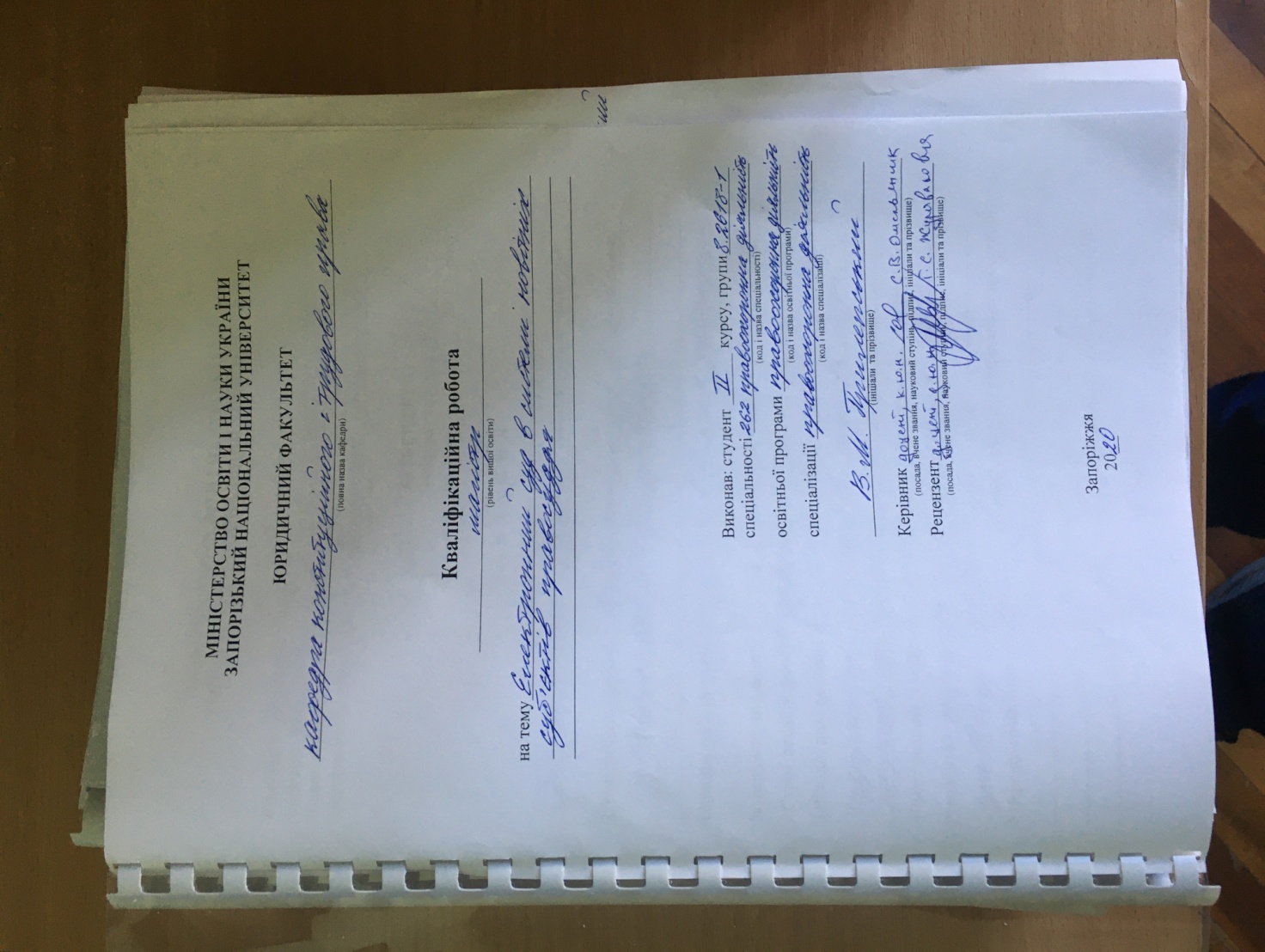 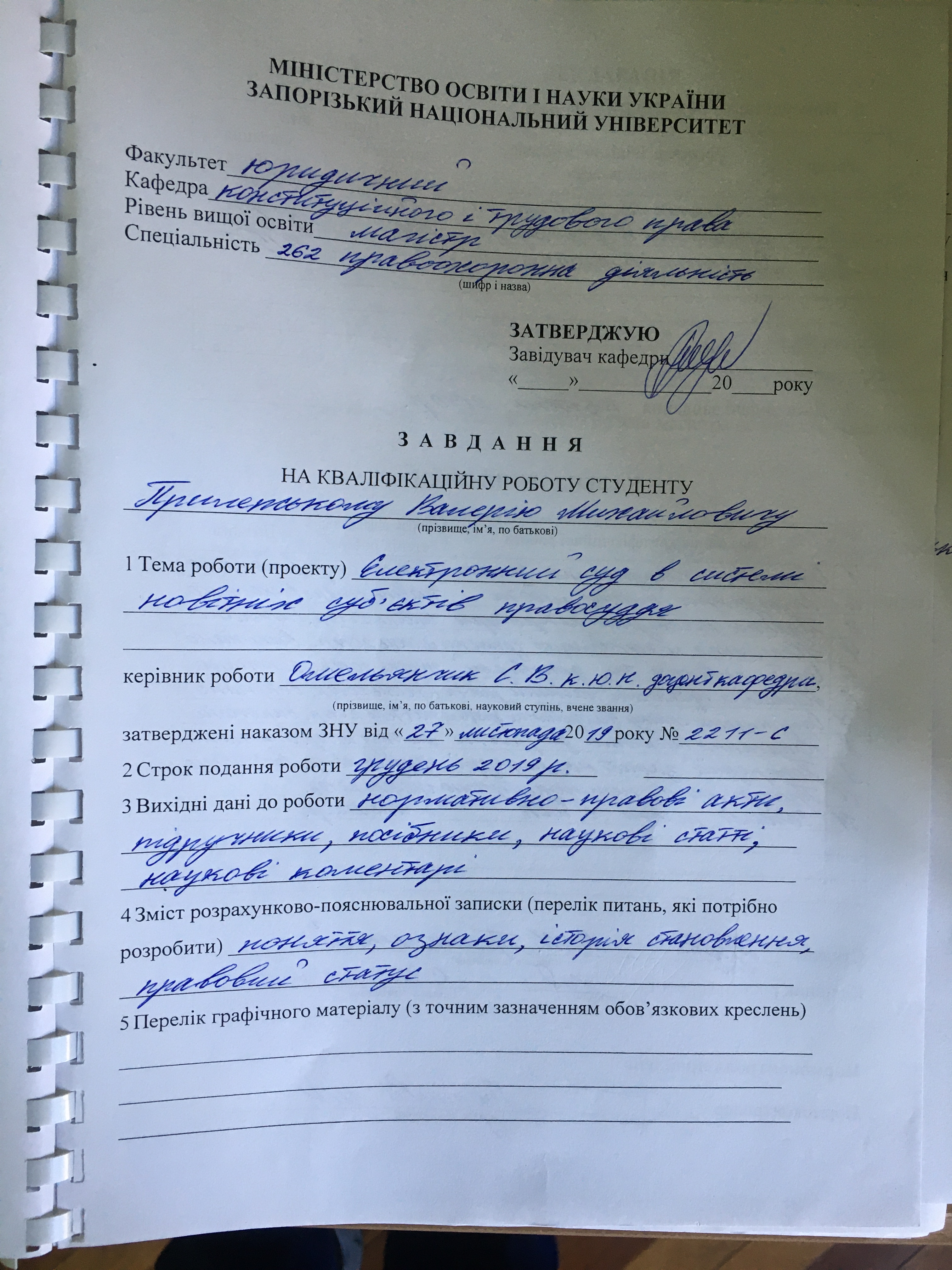 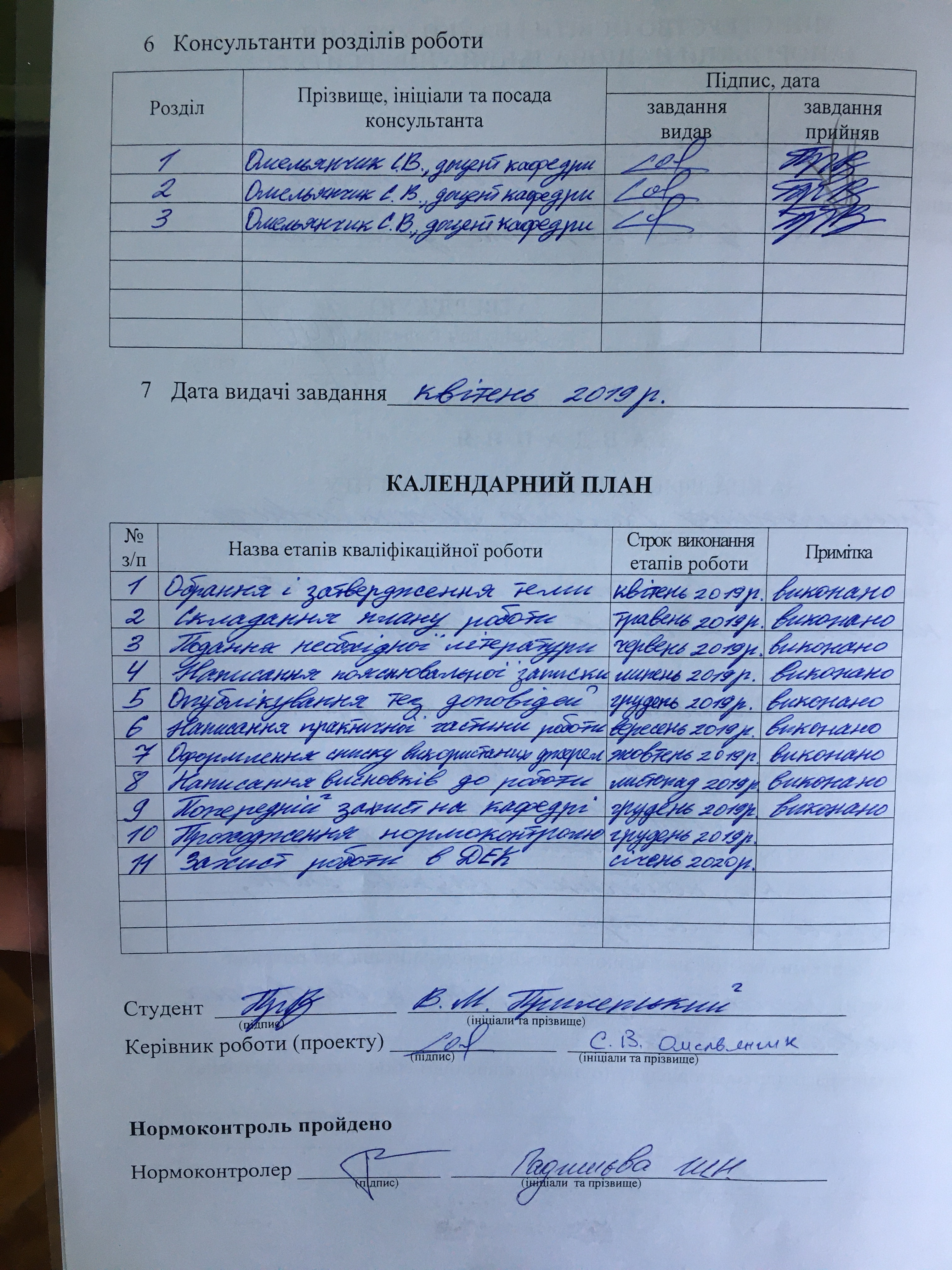 РЕФЕРАТПрилепський В.М.Електронний суд в системі новітніх суб’єктів правосуддя. – Запоріжжя, 2020. – 114 с.Кваліфікаційна робота складається зі 114 сторінок, містить 71 джерело використаної інформації.Судова система України виконує важливі соціальні функції з відправлення правосуддя в Україні, захисту прав, свобод і законних інтересів людини та громадянина. Зазначене безпосередньо реалізується в розгляді й вирішенні відповідних категорій справ у судах.При чому реалізація цих функцій відбувається не тільки процесуальним шляхом, а й через організаційно-управлінські відносини. Все вказане тісно пов’язане з документообігом як важливою складовою процесуальної та внутрішньої організаційної діяльності судової системи. Тож і не дивно, що з метою своєчасного і об’єктивного відправлення, опрацювання, реєстрації документів та контролю за їх виконанням у судах із дотриманням нормативної процедури, а також з метою полегшення процесу відправлення самого судочинства Україна поступово переходить у сферу електронного документообігу. Адже очевидно, що документарне судочинство не в змозі забезпечити ефективний обіг матеріалів справи для розгляду у розумні строки. Прискорення розвитку інформаційних технологій, поява нових надійних та багатофункціональних систем надають нові можливості щодо переходу від часткової незалежної автоматизації різними розробниками окремих ділянок роботи судових організацій до комплексних рішень та універсальних форматів даних, що забезпечують безперервні інформаційні потоки між судами.Актуальність теми дослідження випливає і з того, що нині в судовій системі України після прийняття Закону України «Про судоустрій та статус суддів», окрім переваг, залишилася ще й низка недоліків. Саме тому в державі та суспільстві гостро дискутують про практичне оновлення та вдосконалення судової системи, зокрема й документарного забезпечення її діяльності.Метою кваліфікаційної роботи єрозкритті сутності та змісту поняття «електронне правосуддя», виявленні проблем і перспектив упровадження проекту «Електронний суд» в системі судочинства України.Об’єктом дослідження даної кваліфікаційної роботи єсуспільні відносини в сфері впровадження проекту «Електронний суд» в системі судочинства в Україні. Предметом дослідження є інститут електронного правосуддя в нашій державі.Методологічнуоснову роботи складають сукупність філософсько-світоглядних, загальнонаукових принципів і підходів та спеціально-наукових методів пізнання конституційно-правових явищ, використання яких дало змогу отримати науково-обґрунтовані результати. Для проведення дослідження будуть застосовані такі загальнонаукові методи як: аналіз і синтез.Теоретико-методологічною основою дослідження в роботі є історичний метод та метод матеріалістичної діалектики, застосування яких сприяло розглянути всі процеси в розвитку місцевого самоврядування не виокремлено, а в тісному зв’язку і взаємозалежності з історичним розвитком України, її державності, всіх соціальних явищ, що справили  вплив на формування інституту самоврядування.СУД, ЕЛЕКТРОННЕ СУДОЧИНСТВО, ПРИНЦИПИ СУДОЧИНСТВА, ЦИФРОВИЙ ПІДПИС, ЕЛЕКТРОННИЙ ДОКУМЕНТ, СУДОВА РЕФОРМА, ІНФОРМАТИЗАЦІЯ, ЕЛЕКТРОННИЙ ДОКУМЕНТООБІГ.SUMMARYPrilepsky V.M.Electronic court in the system of the newestsubjects of justice in Ukraine. - Zaporozhye, 2020. - 114 p.Qualifying work consists of 114 pages, contains 71 sources of information used.The judicial system of Ukraine performs important social functions in the administration of justice in Ukraine, the protection of the rights, freedoms and legitimate interests of the individual and the citizen. This is directly implemented in the consideration and resolution of the relevant categories of cases in the courts. Moreover, the implementation of these functions occurs not only through the process, but also through organizational and managerial relations.All of the above is closely related to the workflow as an important component of the procedural and internal organizational activities of the judicial system. It is no wonder, then, that with a view to timely and objective sending, processing, registration of documents and control of their execution in the courts in compliance with the regulatory procedure, as well as to facilitate the process of sending the judiciary itself, Ukraine is gradually moving into the sphere of electronic document circulation.It is evident that documentary litigation is not able to ensure an efficient circulation of the case file within a reasonable time. The acceleration of information technology development, the emergence of new reliable and multifunctional systems provide new opportunities for the transition from partial independent automation by different developers of individual work areas to complex solutions and universal data formats that provide continuous information flow between courts.The relevance of the topic of the study stems from the fact that nowadays there are a number of shortcomings in the judicial system of Ukraine after the adoption of the Law of Ukraine "On Judiciary and Status of Judges". That is why the state and society are keenly discussing the practical updating and improvement of the judicial system, including the documentary support of its activities.The purpose of the qualification work is to reveal the essence and content of the concept of "e-justice", to identify problems and prospects of implementation of the project "Electronic Court" in the judicial system of Ukraine.The subject of the study of this qualification work is the public relations in the field of implementation of the project "Electronic Court" in the judicial system in Ukraine.The subject of the study is the e-Justice Institute in our country.The methodological basis of the work is a set of philosophical, philosophical, general scientific principles and approaches and specially-scientific methods of knowledge of constitutional and legal phenomena, the use of which has allowed to obtain scientifically sound results. For the study will be applied such general scientific methods as: analysis and synthesis.The theoretical and methodological basis of the study in the work is the historical method and the method of materialistic dialectics, the use of which contributed to consider all processes in the development of local self-government not in isolation, but in close connection and interdependence with the historical development of Ukraine, its statehood, all social phenomena that made influence on formation of institute of self-government.COURT, THE ELECTRONIC JUDICIARY, THE PRINCIPLES OF JUDICIARY, THE DIGITAL SIGNATURE, THE ELECTRONIC DOCUMENT, THE JUDICIAL REFORM, THE INFORMATIZATION, THE ELECTRONICSЗМІСТПЕРЕЛІК УМОВНИХ СКОРОЧЕНЬ………….....…...............................................9РОЗДІЛ 1. ПОЯСНЮВАЛЬНА ЗАПИСКА……....................................................10РОЗДІЛ 2. ПРАКТИЧНА ЧАСТИНА……………………………………………..35ВИСНОВКИ………….............................................................................................101ПЕРЕЛІК використаних джерел……………...........................................106ПЕРЕЛІК УМОВНИХ СКОРОЧЕНЬРОЗДІЛ 1 ПОЯСНЮВАЛЬНА ЗАПИСКААктуальність теми.Судова система України виконує важливі соціальні функції з відправлення правосуддя в Україні, захисту прав, свобод і законних інтересів людини та громадянина. Зазначене безпосередньо реалізується в розгляді й вирішенні відповідних категорій справ у судах.При чому реалізація цих функцій відбувається не тільки процесуальним шляхом, а й через організаційно-управлінські відносини. Все вказане тісно пов’язане з документообігом як важливою складовою процесуальної та внутрішньої організаційної діяльності судової системи. Тож і не дивно, що з метою своєчасного і об’єктивного відправлення, опрацювання, реєстрації документів та контролю за їх виконанням у судах із дотриманням нормативної процедури, а також з метою полегшення процесу відправлення самого судочинства Україна поступово переходить у сферу електронного документообігу. Адже очевидно, що документарне судочинство не в змозі забезпечити ефективний обіг матеріалів справи для розгляду у розумні строки. Прискорення розвитку інформаційних технологій, поява нових надійних та багатофункціональних систем надають нові можливості щодо переходу від часткової незалежної автоматизації різними розробниками окремих ділянок роботи судових організацій до комплексних рішень та універсальних форматів даних, що забезпечують безперервні інформаційні потоки між судами.Наразі вельми актуальними є дослідження в напрямку наукової розробки таких елементів електронного судочинства:1) можливості повноцінної двосторонньої комунікації між судом, учасниками судового процесу та усіма іншими заінтересованими особами за допомогою засобів сучасних електронних інформаційно-комунікаційних технологій;2) визнання усього спектру існуючих сьогодні електронних інформаційних ресурсів належними і повністю допустимими доказами в судовому процесі;3) можливості вчинення в електронному форматі усіх процесуальних дій під час розгляду будь-яких судових справ.Актуальність теми дослідження випливає і з того, що нині в судовій системі України після прийняття Закону України «Про судоустрій та статус суддів», окрім переваг, залишилася ще й низка недоліків. Саме тому в державі та суспільстві гостро дискутують про практичне оновлення та вдосконалення судової системи, зокрема й документарного забезпечення її діяльності.Об’єктом кваліфікаційної роботиє суспільні відносини в сфері впровадження проекту «Електронний суд» в системі судочинства в Україні. Предметом дослідження є інститут електронного правосуддя в нашій державі.Мета роботи полягає в  розкритті сутності та змісту поняття «електронне правосуддя», виявленні проблем і перспектив упровадження проекту «Електронний суд» в системі судочинства України.Зазначені мета та об’єкт роботи зумовили наступні завдання дослідження, які мають бути вирішені в роботі:проаналізувати інформаційну готовність українського суспільства до впровадження електронного діловодства в систему українського судочинства;обґрунтувати необхідність електронного документообігу як інструменту забезпечення конституційного принципу доступу до правосуддя;виявити особливості організації сучасного діловодства та документообігу в судових органах України;дослідити нормативно-правові основи інформатизації судового
діловодства та документообігу;здійснити порівняльний аналіз систем електронного діловодства та
документообігу в судових органах зарубіжних країн;визначити функціональні й комунікаційні характеристики електронного
діловодства в структурі інформаційних систем судочинства;обґрунтувати напрями впровадження електронного діловодства в судах у контексті Концепції розвитку електронного урядування України;Ступінь наукової розробки проблеми.Аналіз останніх досліджень і наукових публікацій, в яких започатковано розв’язання цієї проблеми, свідчить що тема електронного правосуддя , зокрема, проект «Електронний суд» ще не отримала висвітлення в науковій літературі. Деякі аспекти інформатизації судів у своїх працях досліджують українські та зарубіжні вчені, такі як Г.Г. Асаєв, І.Л. Бачило, В.В. Білоус, П. Гіллес, Ю.С. Дацко, О.О. Денисова, Р.А. Калюжний, Ю.А. Климашевський, Н.В. Кушакова-Костицька, О.В. Матвієнко, А.І. Марущак, Я.Я. Мельник, Г.О. Світлична, М.Я. Сегай, М.Н. Цивіна, М.Я. Швець та інші.Питанням електронного судочинства як окремого напрямку електронного урядування останнім часом також приділяють увагу все більше вітчизняних дослідників. Серед них А. Ю. Каламайко, М. Б. Кравчик, Н. І. Логінова, І. А. Каланча, Л. Р. Сердюк, М. В. Бондаренко, С. Г. Пограничний, В. В. Білоус, О. С. Фонова, А. Л. Паскар, І. О. Ізарова, О. В. Головченко, Р. О. Кирилюк, І. О. Боголюбський, О. О. Присяжнюк, О. О. Євсєєв, І. В. Булгакова та інші. Втім, слід зазначити, що дослідження використання передових досягнень зазначених технологій в аспекті електронного судочинства є фрагментарними, присвяченими переважно окремим аспектам цієї проблеми.Опис проблеми, що досліджується.Інформація є основою нормального соціального будівництва, а швидкий та своєчасний обмін нею – запорука надійного контакту між складовими соціуму. Нідерландський експерт Дорі Рейлінг зазначає чотири рівні електронної взаємодії між громадянами та владою, що розроблені в ЄС:перший рівень: онлайнова інформація про загальнодоступні послуги;другий рівень: одностороння взаємодія: завантаження форм із сайтів;третій рівень: двостороння взаємодія: обробка форм (у тому числі аутентифікація), процесуальні дії в цифровій формі;четвертий рівень: транзакція: робота зі справою, прийняття та оголошення рішення, оплата.Здійснення правосуддя є однією з форм взаємодії громадськості із застосуванням різноманітних способів комунікації. Судова система заснована на обміні інформацією, а отже збільшення швидкості обміну інформацією суттєво вплине на швидкість розгляду справ. Сучасні технології повинні гарантувати дотримання цілісності та автентичності документів, конфіденційності даних і незалежності судової системи. Для цього необхідно впроваджувати в систему судочинства не лише системи фіксації судових рішень, а й системи комунікації учасників судочинства, проведення дистанційного розгляду судових справ, автоматизовані банки даних судових рішень, інформаційно-пошукові системи, автоматизовані робочі місця судді, помічника судді, системи автоматичного ухвалення рішень тощо. Впровадження електронного судочинства є складним процесом, що потребує принципових змін у технології підготовки та прийняття урядових рішень та значних матеріальних, інтелектуальних та фінансових ресурсів та вимагає вирішення комплексу, правових, організаційних і технологічних проблем.Розвиток електронного документообігу потребує побудови гнучких систем, вимагає проведення скоординованих організаційно-технологічних заходів і погодження дій органів державної влади та органів місцевого самоврядування в рамках єдиної державної політики з приводу реалізації конституційного принципу доступу до правосуддя.Метою впровадження концепції «Електронного суду» в Україні єрозвиток електронної демократії задля досягнення європейських стандартів якості надання електронних послуг, відкритості та прозорості влади для людини та громадянина, громадських організацій, бізнесу. При цьому мова йде не про інформатизацію наявної системи здійснення правосуддя, а про використання можливостей інформаційно-комунікаційних технологій для задоволення потреб людини та громадянина, що передбачає:1) підвищення якості та доступності судових послуг для людини та громадянина, спрощення процедур та скорочення судових витрат;2) підвищення якості процесів правосуддя, забезпечення контролю за результативністю діяльності судових органів з одночасним забезпеченням належного рівня інформаційної безпеки; 3) забезпечення відкритості інформації про діяльність судів всіх інстанцій, розширення доступу до неї.Широке впровадження інформаційних технологій в роботу судів, органів та установ системи правосуддя, а також автоматизація їх діяльності –  ключовий аспект Стратегії реформування судоустрою, судочинства та суміжних правових інститутів на 2015-2020 роки (далі – Стратегія), схваленої Указом Президента України від 20 травня 2015 року № 276. На виконання вимог Стратегії внесено низку суттєвих змін до законодавства щодо організації діяльності судів, органів та установ системи правосуддя та порядку забезпечення їх функціонування.Концепція побудови ЄСІТС визначає:1) принципи створення ЄСІТС;2) стратегію формування, функціонування та розвитку інформаційно-аналітичного забезпечення діяльності судів, органів та установ системи правосуддя;3) методи та засоби забезпечення інформаційно-аналітичної підтримки
процесів підготовки, прийняття та контролю виконання управлінських рішень
шляхом автоматизованого збору, накопичення, обробки, аналізу інформації.У концепції побудови ЄСІТС визначені структура, організація та принципи побудови ЄСІТС з використанням сучасних програмно-технічних засобів.Пріоритетними напрямками інформатизації в цій галузі є розробка мережевих технологій для органів судової влади, створення, упровадження та вдосконалення системи електронного документообігу, створення автоматизованих систем узагальнення судової практики та аналізу діяльності судів, розробка сучасної телекомунікаційної структури судів.Стратегічні завдання щодо розвитку електронного судочинстваслід визначити відповідно до тих можливостей, які надають інформаційно-комунікаційні технології у розвитку суспільства та держави: 1) забезпечення прав людини і громадянина на віддалений доступ до всіх видів відкритої державної інформації, що має індивідуальну та суспільну значимість;2) подальше вдосконалення технологій електронного документообігу;3) подолання інформаційної нерівності; 4) організація здійснення правосуддя для юридичних та фізичних осіб в інтегрованому вигляді дистанційно - через Інтернет та інші засоби; 5) перебудова відносин органів судової гілки влади з людиною та громадянином;6) сприяння розвитку економіки;7) системоутворююче законодавче забезпечення.Міжнародний досвід інформатизації системи судочинства показує, що протягом останніх років у різних країнах світу активно впроваджується в практику електронне правосуддя, яке засноване на всебічному використанні ІКТ у процесі відправлення правосуддя.12 грудня 2003 р. була прийнята Декларація ООН «Побудова інформаційного суспільства – глобальна задача в новому тисячолітті», якою, зокрема, проголошено такі важливі принципи побудови інформаційного суспільства:1) верховенство права, поряд зі сприятливою, прозорою, такою, що сприяє конкуренції, заснованою на принципі технологічної нейтральності і передбачуваною політичною і регламентарною базою, враховує національні особливості, необхідне для створення орієнтованого на інтереси людей інформаційного суспільства;2) використання і розгортання інформаційно-комунікаційних технологій повинно бути спрямоване на створення переваг у всіх аспектах нашого повсякденного життя;3) додатки на базі інформаційно-комунікаційних технологій потенційно важливі для діяльності органів державного управління та наданих ними послуг.Цікавим є те, що ще у 1981 р. КМ РЄ рекомендував державам-членам скасувати застарілі процедури, які не мають практичної користі, забезпечити судам достатній персонал та можливість ефективної роботи й ухвалити порядок, який дозволить контролювати перебіг провадження з самого початку.У Рекомендації СМ/Rec (2010) 12 КМ РЄ державам-членам щодо суддів: незалежність, ефективність та обов’язковість зазначається: «Розподіл справ серед суддів суду має здійснюватися на основі об’єктивних попередньо встановлених критеріїв для забезпечення права на незалежність та неупередженість суддів. На такий розподіл справ не повинні впливати сторони у справі чи інші особи, зацікавлені у результатах розгляду справи. І органи влади, і судді повинні підтримувати ідею використання систем електронного розподілу справ і технологій зв’язку та передачі інформації. Використання таких систем у судах вітається».Щодо доступності судових рішень, то Консультативна Рада європейських суддів у своєму Висновку № 7 (2005) з питання «Правосуддя і суспільство» рекомендував «…щоб принаймні усі рішення Верховного Суду та інші важливі судові рішення були доступними на Інтернет-сайтах безоплатно». Необхідно, щоб інформація про судову практику в усіх галузях права і по всіх регіонах розповсюджувалися за допомогою однієї чи кількох автоматизованих систем, а судові рішення мають вноситися в автоматизовану систему регулярно та в розумний строк».Рекомендація Rec (2001) 3 КМ РЄ державам-членам «Щодо надання громадянам судових та інших юридичних послуг з використанням новітніх технологій» вказує на необхідність забезпечення можливості:1) відкриття провадження за допомогою електронних засобів;2) здійснення подальших процесуальних дій у рамках провадження в середовищі електронного документообігу;3) одержування відомостей про хід справи шляхом одержання доступу до судової інформаційної системи;4) одержання інформації про результати провадження в електронній формі. Згідно з рекомендаціями КМ РЄCM/Rec (2009)1 державам-учасницям Ради Європи з електронної демократії від 18.02.2009 р., під електронним правосуддям розуміється використання інформаційно-комунікаційних технологій у реалізації правосуддя усіма зацікавленими сторонами в юридичній сфері з метою підвищення ефективності та якості державних служб, зокрема, для приватних осіб і підприємств. Воно включає в себе електронне спілкування та обмін даними, а також доступ до інформації судового характеру. Так як судова влада є ключовим компонентом демократії, електронне правосуддя є найважливішою гранню електронної демократії. Його головна мета полягає в підвищенні ефективності судової системи та якості правосуддя.Електронне правосуддя передбачає подачу позовної заяви, додатків до неї та надання відгуків на позови в електронному вигляді, доступ до судових актів, надання «електронних» доказів, розгляд справи онлайн, розсилку учасникам процесу через Інтернет або через sms-повідомлення інформації щодо поточної справи, функціонування сайтів судів тощо. Таким чином, електронне правосуддя передбачає використання в системі судочинства інформаційно-комунікаційних технологій не лише в якості засобів виробництва, а й як процесуальних засобів. Елементи електронного правосуддя спрямовані на поліпшення роботи судових органів.Аналіз автоматизації судового документообігу демонструє, що розвинені країни (Австрія, Бельгія, Велика Британія, Греція, Данія, Естонія, Ірландія, Італія, Люксембург, Нідерланди, Польща, Португалія, Туреччина, Угорщина, Франція та ін.) вирішили проблему електронного документообігу в судовій сфері, впровадили основні міжнародні стандарти й засоби ведення документообігу в судовій системі.Ідея електронного судочинства зародились у США в кінці 1980-х рр. і за допомогою деяких проектів та програм почала діяти постійно. Її пов’язують з Меморандумом про систему електронного судочинства в США та Англії (2009 р.), який попередньо підсумував багаторічну практику судочинства за допомогою комп’ютерів та світової мережі Інтернет. Досвід країн Європейського Союзу і США свідчить про широке налагоджене застосування інформаційно-комунікаційних технологій у судочинстві й судовій сфері.Залежно від рівня технічного розвитку можна виділити країни, у яких подача документів до суду здійснюється в обов'язковому порядку в електронній формі та застосовується при розгляді всіх цивільних справ (Сінгапур); країни, де електронна форма подачі документів до суду застосовується всюди, але на добровільних засадах(Ізраїль, федеральні суди США, Австралія), а також країни, у яких подача документів в електронній формі можлива в деяких судах (Англія, Канада, Німеччина). У Сінгапурі Electronic Filing System (EFS, електронна система подачі) була запущена у Верховному суді й нижчих судах після майже трьох років тестування в експериментальному режимі.Щоб отримати доступ до системи електронної подачі документів, користувачеві треба зареєструватись, придбати потрібне обладнання, ліцензійне програмне забезпечення. Суди виконують функції незалежного сертифікаційного центру: після реєстрації видають користувачеві смарт-карту, що містить цифровий сертифікат, використовуючи який користувач отримує доступ до EFS і може користуватися наданими системою послугами. Спочатку законом буливстановлені стимули для подачі судових документів в електронній формі у вигляді 15% знижки від суми, що підлягає сплаті при зверненні до судуУ загальних рисах нововведеннями системи «Електронний суд» стали організаційні поліпшення, а саме – забезпечення доступності правосуддя шляхом впровадження електронного документообігу між учасниками судового процесу, скорочення судових витрат та паперового документообігу, прискорення обміну документами між судовими органами та інстанціями та багато інших.Власне забезпечення прозорості й доступності правосуддя, ефективності роботи судової системи та економії державних видатків на судову систему є основними важливими завданнями електронного судочинства.ДСА України розробила й затвердила Концепцію створення Єдиної судової інформаційної системи, метою створення та функціонування якої є, насамперед, «інформаційна та технологічна підтримка судочинства на принципах дотримання балансу між потребою громадян, суспільства і держави у вільному обміні інформацією і необхідними обмеженнями на її розповсюдження». Але, попри те, що Концепція була затверджена в 2014 році, лише з набуттям чинності нових процесуальних кодексів (15 грудня 2017 року), а саме – ЦПК України, ГПК України, КПК України та КАС України, – законодавець анонсував запровадження нової Єдиної судової інформаційно-телекомунікаційної системи.У рамках Єдиної судової інформаційної системи України наразі функціонує проект «Електронний суд», завданням якого є удосконалення функціональних і технологічних можливостей інформаційної інфраструктури судів загальної юрисдикції. Пріоритетними завданнями проекту є забезпечення відкритого доступу учасників процесу до інформації шляхом створення сучасних інтернет-ресурсів і встановлення в приміщеннях судів інформаційно-довідкових кіосків, поетапний перехід до електронного обміну процесуальними документами між судом і учасниками процесу із застосуванням електронного цифрового підпису, до електронного обміну інформацією з базами даних інших державних органів та установ, до забезпечення повної комп’ютеризації процесів судового діловодства, формування єдиного електронного архіву судових документів.На даний час основним засобом інформаційного забезпечення в судовій системі України є Автоматизована система діловодства суду – сукупність розрізнених локальних баз даних судів, органів та установ системи правосуддя. Існуюча система підтримує тільки обмін даними діловодства методом обміну пакетами даних між різнорідними системами управління баз даних, встановленими в судах, органах та установах системи правосуддя.Такий неефективний принцип побудови автоматизованої системи не забезпечує достатньої продуктивності інформаційної взаємодії між локальними та центральною системою, актуальності та достовірності інформації в центральній системі.У судах немає єдиного програмного забезпечення, яке здійснює автоматизацію ведення діловодства. Крім найпоширеніших комп’ютерних програм «Д-3» (для загальних судів) та «Діловодство спеціалізованого суду» (для адміністративних та господарських судів), адміністрування якого здійснюється державним підприємством «Інформаційні судові системи», окремі суди використовують інші програмні продукти.Інформація, що формується різними системами документообігу не консолідується в розрізі судових справ в єдиній базі даних – центральномуінформаційному сховищі, яке має стати основним інформаційним джерелом достовірної інформації для інших підсистем.Функціонування програмних продуктів автоматизації діловодства суду («Д-3», «Діловодство спеціалізованого суду») здійснюється з використанням застарілого програмного забезпечення системи управління базами даних Firebird 2.5. У результаті відчувається недостатньо висока продуктивність системи при виконанні певних завдань, що обумовлено також недосконалістю архітектури бази даних. Також, існуючі системи автоматизації діловодства не охоплюють процеси ведення судових справ, управління електронними документами, електронного документообігу, та є по суті системами, що базуються на ручному заповненні реєстраційно-контрольних карток, що не відображають в повному обсязі особливості судового процесу, не забезпечують формування звітності в розрізі судових справ.Для фіксування судового засідання технічними засобами в судах використовуються локальні програмно-апаратні комплекси різних типів, які мають різні формати запису результатів фіксування, що ускладнює взаємодію з іншим програмним забезпеченням. Файли результатів фіксування зберігаються на оптичних дисках у кожному окремому суді, віддалений доступ до них відсутній.Існуюче програмне забезпечення та програмно-апаратні комплекси, що використовується в судах, не можуть забезпечити виконання ряду функціональних завдань, зокрема:1) наявні ресурси сховищ даних через їх обмеженість та моральну застарілість не дозволяють забезпечити надійне зберігання та продуктивну обробку процесуальних та інших документів у судах, обмін даними між судами та центральною системою, збереження судових справ та інших документів в централізованому електронному архіві;2) існуючий функціонал автоматизованої системи документообігу суду не дає можливості спільної роботи з документами;3) розроблена підсистема «Електронний суд» потребує доопрацювання, інтеграції з іншими підсистемами ЄСІТС, у тому числі з урахуванням необхідності реєстрації офіційних електронних адрес, розмежування прав доступу на перегляд судових документів;4) наявна підсистема відеоконференцзв’язку обмежена кількістю спеціально обладнаних для цього приміщень (робочих місць) та не забезпечує мобільності проведення відеоконференцій;5) програмне забезпечення відеотрансляції судових засідань та організаціївідеоконференцзв’язку не використовує консолідований центр обробки, збереження та відтворення мультимедійної інформації;6) організація реєстрації користувачів та розподілу прав доступу до підсистеми не дозволяє її ефективного використання;7) віддалений доступ користувачів ЄСІТС до будь-якої інформації, що зберігається в електронній формі відповідно до диференційованих прав доступу, неможливий без запровадження централізованих політик керування обліковими записами користувачів, який на даний час в системі відсутній (здійснюється на прикладному рівні для кожної окремої підсистеми);8) існуючий Єдиний державний реєстр судових рішень не підтримує можливості диференційованих прав доступу його користувачів, можливості інтеграції з іншими модулями та підсистемами, зокрема для забезпечення взаємодії з Єдиним державним реєстром юридичних осіб, фізичних осіб – підприємців та громадських формувань, а також не забезпечує належного рівня та якості знеособлення інформації;9) взаємодія систем автоматизації судів, органів та установ системи правосуддя з іншими автоматизованими, інформаційними, інформаційнотелекомунікаційними системами органів правопорядку, Міністерства юстиції України та підпорядкованих йому органів та установ здійснюється шляхом використання великої кількості окремих модулів замість використання консолідованого інформаційного вузла;10) існуючі системи автоматизації судів, органів та установ системи правосуддя не відповідають вимогам технічного захисту інформації для інформаційно-телекомунікаційних систем, де обробляється інформація з обмеженим доступом, зокрема, персональні дані, таємниця слідства, медична таємниця, таємниця усиновлення, службова інформація тощо, та є вразливими до інформаційних загроз.Для побудови ЄСІТС передбачаються наступні етапи, кожен з яких характеризується певними завданнями в рамках загального впровадження системи.Етап 1 ( ІV квартал 2019 року – I квартал 2020 року):1. Проектування ЄСІТС.1.1. Розробка техніко-економічного обґрунтування побудови ЄСІТС. Визначення системної архітектури, вибір технологій проектування та розробки, побудови апаратно-програмних компонент ЄСІТС. Визначення переліку та придбання необхідного обладнання, апаратних засобів та програмного забезпечення для функціонування ЄСІТС.1.2. Внесення змін до технічного завдання на побудову ЄСІТС (загальнотехнічне рішення).1.3. Розробка часткових технічних завдань на побудову підсистем та модулів ЄСІТС.Етап 2 (І-II квартали 2020 року):2.1. Побудова загальносистемних компонент:- Центральне інформаційне сховище.- Система управління та обміну документами.- Підсистема управління доступом та інформаційною безпекою.2.2. Розробка макетів основних підсистем та модулів: - Єдиний державний реєстр судових рішень.- Єдиний державний реєстр виконавчих документів.- Електронний кабінет (веб-сервіс у відкритому та захищеному середовищах).- Електронний суд.- Веб-портал судової влади.- Контакт-центр органів судової влади.Етап 3 (III квартал 2020 року - IV квартал 2021 року):1. Розробка пілотних проектів та макетів основних підсистем Центральної системи ЄСІТС.2. Розробка пілотних проектів та макетів основних модулів систем автоматизації діяльності органів та установ системи правосуддя.3. Запуск пілотних проектів ЄСІТС в дослідну експлуатацію у визначених судах, органах та установах системи правосуддя.Етап 4 (2021-2023 роки):1. Впровадження систем автоматизації діяльності судів, органів та
установ системи правосуддя.2. Розробка та впровадження підсистеми «Електронний архів».3. Впровадження підсистеми «Автоматизована взаємодія з іншими автоматизованими системами».4. Створення комплексної системи захисту інформації та отримання атестату відповідності.ЄСІТС (служба сервіс-деск) та комплексної підсистеми оперативного моніторингу, контролю доступності та керування конфігураціями.Наступні етапи життєвого циклу ЄСІТС (після 2023 року).Концепція ЄСІТС передбачає можливість подальшої технологічної еволюції та нарощування її функціонального набору у відповідності із досягненнями науково-технічного прогресу, змінами законодавства та актуальними вимогами суспільства.Впровадження системи «Електронний суд» розроблялося у декілька етапів відповідно до потреб судової системи. Основними можна назвати такі етапи:1. Створення єдиної локальної мережі через захищені канали Інтернет та покращення технічного оснащення судових органів, створення умова для використання ЕЦП для захисту інформації в електронних документах.Розробка спеціалізованого програмного забезпечення «Автоматизована система документообігу суду», яке наразі забезпечує електронний документообіг та укладання судової статистики. Отже, створюється замкнутий цикл обробки інформації від її надходження до передання судових рішень у Єдиний державний реєстр судових рішень. Головною новелою цього етапу стало впровадження автоматизованого розподілу судових справ між усіма суддями конкретного суду. Алгоритм розподілу враховує спеціалізацію суддів та їх поточне навантаження, що, безперечно, є гарантією неупередженості та прозорості призначення судді конкретного провадження.2. Забезпечення електронного документообігу між судовими органами та іншими державними органами, зокрема Державною фіскальною службою – для отримання інформації про реєстраційний номер платника податків (ІПН).3. Створення системи автоматичного інформування щодо ходу розгляду судових справ. Автоматизована система документообігу суду, за умови надання сторонами в конкретній справі попередньої згоди, може забезпечувати розсилання судових повісток та процесуальних документів учасникам процесу на електронну пошту і у вигляді SMS-повідомлень про час та дату судового засідання у справі. Це нововведення значно прискорило строки надсилання судових документів (зокрема повісток) та суттєво збільшило економію бюджетних коштів на кореспонденції.4. Обладнання залів судових засідань комплексом технічного фіксування судового процесу та відеоконференцзв’язку. Автоматизована система документообігу суду включає також оформлення журналу судового засідання, який завдяки технічному фіксуванню формується в автоматичному режимі секретарем судового засідання. Відеоконференцзв’язок дозволяє проводити дистанційні судові засідання у випадках, коли учасники провадження не можуть особисто бути присутніми на судовому засіданні, знаходячись у віддаленому місці України або за її межами. Обладнання залів судових засідань подібними системами гарантує прозорість та публічність провадження, оскільки дозволяє транслювати хід засідання в Інтернет.5. Повномасштабне залучення засобів електронного зв’язку та документообігу для пришвидшення отримання інформації з Державних реєстрів, отримання адвокатами доручень (у випадку надання безкоштовної вторинної правової допомоги), створення Єдиної бази даних електронних адрес, номерів факсів (телефаксів) суб’єктів владних повноважень. Все це дозволяє здійснювати оперативну взаємодію судових органів та інших державних суб’єктів у процесі розгляду судових справ.6. Реалізація проекту та навчання співробітників судових органів роботі в системі «Електронний суд».У цілому впровадження проекту «Електронний суд» дозволило створити дієві механізми обміну інформацією між Центральною базою даних судової системи і Єдиним реєстром досудових розслідувань, Єдиним державним реєстром осіб, які вчинили корупційні правопорушення, Державним реєстром вборців та багатьма іншими державними реєстрами.Основним принципом побудови ЄСІТС є гібридна розподілена хмарна технологія, що передбачає розмежування інформаційних середовищ ЄСІТС на відкрите, підключене до мережі Інтернет, та захищене, де обробляється інформація з обмеженим доступом.Згідно з рішенням Ради суддів України в 2015 році у Київському районному суді Одеси та Овідіопольському районному суді Одеської області почав реалізовуватися проект електронного судочинства, завдяки якому було зекономлено понад 90 тисяч гривень. Такі дані оприлюднено 11 листопада 2016 року на Вінницькому регіональному судовому форумі.До того ж наголошується, що в цілому суди регіону теоретично могли б заощадити, зважаючи на це 1,8 млн гривень. Також повідомляється, що обробка запитів скоротилася з 20-30 днів до 1-2 днів, а перевівши всі суди області на електронну систему можна було б заощадити близько 560 тисяч гривень на виконавчих документах, спрямованих до фіскальної і виконавчоїслужб. При цьому можливе скорочення обробки таких запитів на 5-6 днів. Якби в електронному вигляді спрямовували справи про адміністративні правопорушення в межах області, то це дозволило б заощадити 400 тисяч гривень.На позитивному досвіді Вінницького окружного адміністративного суду, Вінницького апеляційного адміністративного суду та Київського районного суду міста Одеси зауважив член Вищої ради юстиції Мірошниченко А.М. під час проведення профільного форуму «Юридичної практики» «Legal TMT Forum» 06 грудня 2016 року наголосив, що є досить амбітні плани в 2017 році за підтримки Державної судової адміністрації України поширити досвід згаданих пілотних судів на всю судову систему. Водночас можливість електронного спілкування з судом і всі переваги, які дає діджіталізація, стануть ймовірними за підтримки ініціативи щодо впровадження нових технологій у процесуальне законодавство з боку Верховної Ради України. У рамках пілотного проекту «Електронний суд» у трьох судах Одещини – Київському районному суді міста Одеси, Овідіопольскому районному суді Одеської області та Апеляційному суді Одеської області оновлено технічну базу для можливості втілення ідеї електронного документообігу.Метою проекту було тестування можливості обміну документами в електронному вигляді між судом та учасниками процесу, судом та іншими органами державної влади, а також між судами. Проект реалізовано за підтримки Проекту Агентства США з міжнародного розвитку (USAID) «Справедливе правосуддя» спільно з ДСА України, територіальним управлінням ДСА України в Одеській області та Радою суддів України, у співпраці з Регіональним центром з надання безоплатної вторинної правової допомоги при Головному управлінні юстиції Міністерства юстиції України Одеської області. У липні 2016 р. організатори проекту презентували його результати. Узагальнення набутого досвіду дозволило констатувати перспективність і правильність апробованої електронної форми комунікації, здатність судової системи до її повноцінного використання та готовність суспільства до її широкого впровадження. Разом з тим серед підсумків роботи проекту було оголошено про неможливість повного завантаження такої практики в судову систему внаслідок неготовності чинного нормативного поля.Припустимість використання електронного суду в судовій системі України ще раніше було проголошено на Вінницькому регіональному судовому форумі, який відбувся 11 листопада 2016 року. Голова Ради суддів України Симоненко В.М. зазначила, що в 2017 році в судовій системі України запрацює електронний суд, який на 90% знизить корупційні ризики й сприятиме оперативному обміну інформацією в електронному вигляді між судовими установами, учасниками судового процесу, а також державними структурами для забезпечення справедливого та неупередженого правосуддя.Судове діловодство визначається як невід’ємна складова судочинства й судової системи України. Ефективним інструментом систематизації та класифікації судових документів є складення номенклатури справ суду, що значно полегшує пошук, зберігання та роботу зі справами. Першочергову роль в організації діловодства в судовій системі Україні відведено ДСА України, повноваження якої визначено Законом «Про судоустрій і статус суддів», Положенням про ДСА України, положеннями про структурні підрозділи ДСА України та її територіальні управління. Відповідно до інструкції з організації діловодства в судових органах, загальне керівництво судовою службою діловодства (або канцелярією) і поточний та оперативний контроль за всім станом діловодства в судовій установі здійснює її керівник, який керує роботою підлеглих: секретарів, діловодів, архівістів.В сфері електронного документообігу ДСА України має виконувати наступні функції:1) організовувати комп’ютеризацію судових органів для здійснення судочинства, діловодства, інформаційно-нормативного забезпечення судової діяльності та з метою забезпечення функціонування ЄСІТС;2) забезпечувати суди потрібними технічними засобами фіксування судового процесу в межах передбачених у Державному бюджеті України коштів на фінансування відповідних судів;3) забезпечувати впровадження електронного суду; 4) здійснювати заходи щодо організації обміну електронними документами між судами та іншими державними органами й установами;5) забезпечувати ведення Єдиного державного реєстру судових рішень та Реєстру електронних адрес органів державної влади, їх посадових та службових осіб;6) забезпечувати функціонування системи відеоконференц-зв’язку для участі осіб у засіданні суду в режимі відео конференції.Організація судового діловодства й документообігу сприяє забезпеченню доступності правосуддя для кожної особи в порядку, встановленому Конституцією України та законами; зумовлює головні впливові чинники та зв’язки в діловодних процесах. Проте правоохоронні функції судової системи України покладають на судову документацію додаткові вимоги, враховуючи секретність деяких документів і потребу в особливому режимі доступу до окремих документів, що містять інформацію з обмеженим доступом, персональні дані чи іншу інформацію, яка не є відкритою в цілому чи в окремій її частині.Особливого значення набуває цілеспрямована автоматизація більшості документаційних процесів; за останні роки активізувалося переведення судової документації в електронну форму та уніфікація її для використання в загальній системі автоматизованого документообігу органів державного управління.Донедавна інформатизація органів державної влади була орієнтовна переважно на підвищення ефективності власної діяльності, що призвело до створення значної кількості відомчих інформаційних систем, призначених длязадоволення інформаційних потреб обмеженого кола користувачів і несумісних між собою. Сформована ситуація потребувала активізації розвитку процесів інтеграції державних інформаційних ресурсів. Разом з тим, і сьогодні залишаються актуальними такі проблеми, як невиправдане дублювання введення однотипних даних у різних інформаційних підсистемах, відсутність єдиних класифікаторів, довідників, механізмів оперативного оновлення. відомостей. Це істотно обмежує можливість застосування автоматизованих засобів пошуку та обробки інформації, що негативно позначається на якості надання державних послуг та виконання державних функційОтже, електронний судовий процес як безпосередня діяльність суду і суміжних органів має низку значних переваг:1) економія часу та матеріальних коштів. Паперовий документообіг потребував кадрових, фінансових і часових витрат, а також не забезпечував надійності та оперативності. Наразі шляхом впровадження електронного документообігу ця проблема майже усунута;2) забезпечення швидкого доступу до матеріалів провадження сторін у провадженні;3) усунення необхідності засвідчення паперових копій документів, що дозволяє уникнути витрат часу на виготовлення паперових копій документів, а електронна копія завжди відповідає оригіналу та може бути верифікована за допомогою відомостей системи;4) раціональне використання матеріальних засобів (фінансових, природних тощо).Але є і недоліки. Наприклад, неготовність правового поля» до повноцінного впровадження електронного судочинства на практиці. Судине в змозі відмовитися від паперової форми процесу, а електронну комунікацію з учасниками судового процесу не завжди вдається налагодити.Окрім того, необхідно розуміти, що процес функціонування такої програми як «Електронний суд» досить складний та фінансово потужний. Зокрема, існують такі перешкоди у реалізації:1) економічна, соціальна та культурна нерівність;2) відсутність стратегії планування судової гілки влади;3) значна фінансова еквівалентність проекту;4) зростання ризиків поширення інформаційної злочинності.Нагальним є вирішення питання про комплексне забезпечення інформаційної безпеки та захисту інформації в ЄСІТС. З урахуванням досвіду роботи інформаційних, автоматизованих систем документообігу, які функціонують у судах загальної юрисдикції, можна виокремити типові потенційні загрози для використання зазначених систем: 1) загрози конфіденційності (несанкціонованого одержання) інформації всімапотенційними і можливими каналами її витоку;2) загрози цілісності (несанкціонованої зміни) інформації;3) загрози доступності інформації (несанкціонованого або випадкового обмеження) та ресурсів самої інформаційної системи; 4) загрози спостереженості роботи інформаційної системи (порушення процедур ідентифікації та аутентифікації, процедур контролю доступу і дій користувачів, повна або часткова втрата керованості інформаційної системи, загрози від несанкціонованих атак на програмні, телекомунікаційні та апаратні засоби інформаційної системи тощо); 5) комп’ютерні вірусні загрози. Крім того, поширеною проблемою, яка потребує реагування з боку держави, є недостатній фаховий рівень суддів і працівників апарату в аспекті знань і навичок використання програмних продуктів, що функціонують у судах. Навчанню та підвищенню кваліфікації суддів і працівників апаратів судів загальної юрисдикції саме в контексті їх інформаційної грамотності та впровадження електронного судочинства приділяється недостатньо уваги. Так, навчальна програма спеціальної підготовки кандидатів на посаду судді містить однією із складових Концепцію електронного суду. Але в цьому блоці розглядаються лише загальні питання, пов’язані із ознайомленням з окремими комп’ютерними програмами, що забезпечують діловодство в суді, їх призначення і можливості, питання використання електронної пошти в суді, внесення судових рішень до Єдиного державного реєстру судових рішень тощо.Так, ґрунтуючись на статистичних даних ДСА України за 2019 рік, у Запорізькій області спеціалізоване навчання пройшли лише 83 співробітники із 809 фактично зайнятих посад. Разом по Україні з 16237 осіб сертифікати отримало лише 1253 штатних співробітники, що свідчить про відсутність чіткої, послідовної та загальнообов’язкової стратегії планування у цій сфері. Фактично такий підхід ґрунтується на вибірковому ознайомленні з функціоналом, який запроваджено в результаті реалізації проекту ДСА України «Електронний суд».Для втілення повноцінного «електронного суду» необхідна реалізація таких можливостей.1. Забезпечення двосторонньої комунікації між судом, учасниками судового процесу та усіма іншими заінтересованими особами за допомогою засобів сучасних електронних інформаційно-комунікаційних технологій.2. Визнання електронних інформаційних ресурсів та електронних транзакцій повноцінними доказами в судовому процесі.3. Вчинення усіх процесуальних дій в електронному форматі.Впровадження ЄСІТС має забезпечити:реалізацію інструментів електронного правосуддя згідно з вимогами чинного законодавства;уніфікацію та оптимізацію процесів діяльності судів, органів та установ системи правосуддя;ефективну інформаційну взаємодію судів, органів та установ системи правосуддя з іншими державними органами та установами;створення єдиної системи електронного документообігу та контролю виконання доручень, яка забезпечить автоматизований рух документів та контроль за проходженням і виконанням документів у повному обсязі, що суттєво вплине на скорочення термінів підготовки та прийняття рішень;створення єдиної системи управління документами, що забезпечить можливість колективної роботи з документами в судах, органах та установах системи правосуддя, регламентований та контрольований доступ користувачів до електронних документів, автоматизований гарантований обмін документами в режимі онлайн між судами, органами та установами системи правосуддя та учасниками судового процесу, що є зовнішніми користувачами ЄСІТС;прискорення процедур розгляду судових справ, реєстрації та публікації судових рішень за рахунок автоматизації всіх складових судового документообігу;створення інформаційно-аналітичних систем та засобів планування, контролю, підтримки прийняття управлінських рішень в судах, органах та установах системи правосуддя;економію бюджетних коштів, які витрачаються на виготовлення та надсилання сторонам судового процесу процесуальних документів у паперовому вигляді;зменшення навантаження на працівників апарату суду, пов’язане з виготовленням та надсиланням сторонам судового процесу процесуальних документів у паперовому вигляді;зменшення навантаження на працівників канцелярії суду у зв’язку із зменшенням кількості відвідувачів суду, які подають до суду процесуальні документи у паперовому вигляді. Покращення доступності до правосуддя, зокрема за рахунок зменшення черг у приймальні часи в приміщенні суду;вивільнення додаткового часу для суддів та працівників апарату суду на більш якісну підготовку до судового засідання;зменшення ризиків, пов’язаних з людським фактором: неможливість втручання до алгоритмів автоматизованого розподілу, формування статистичної та звітної інформації, підвищення рівня незалежності судів;підвищення зручності та доступності судової системи України, у тому числі шляхом впровадження контакт-центру;зростання довіри до органів правосуддя, поліпшення думки населення про суди.В Україні є усі передумови для впровадження «Електронного суду» як форми судового процесу (апробовані інформаційні технології, які забезпечують швидкі та безпечні зносини учасників при здійсненніними юридично значущих транзакцій; досвід іноземних країн, котрі повною мірою запровадили такі інформаційні технології в судочинство; законодавча база, якою започаткований рух в напрямі інформатизації різних, у тому числі судових, суспільних відносин; досвід функціонування цієї нормативної бази; стратегічне бачення необхідності реформування вітчизняного судочинства в напрямі запровадження повноцінного «Електронного суду»; відповідний запит суспільства; готовність судової системи).Основними напрямами роботи із запровадження повноцінного електронного судочинства є такі: 1) кардинальна переорієнтація всієї філософії державного електронного урядування з потреб державного апарату на потреби громадян та бізнес-структур; 2) уніфікація електронних технологій у галузі електронного урядування;3) персоніфікація доступу (доступ до інформації з обмеженим доступом та інших персоніфікованих сервісів повинен бути прив’язаний не до державного органу розпорядника інформації чи сервісу, а до особи громадянина чи бізнес-структури, котрих безпосередньо стосується відповідна інформація чи сервіс);4) реформування судового процесу з метою підвищення ефективності судової системи (форма електронного судочинства мусить бути основною і допускати відступ у традиційну паперову форму лише у виключних випадках і лише в обмеженому ступені).Апробація результатів дослідження. Результати кваліфікаційної роботи були обговорені на засіданнях кафедри конституційного та трудового права Запорізького національного університету. Положення даної магістерської роботи були враховані авторомпід час участі у роботі наукових конференцій: Міжнародна науково-практична конференція «Актуальні проблеми вдосконалення законодавства та правозастосування» м. Запоріжжя, 25-26 жовтня 2019 р., Всеукраїнська науково-практична конференція «Правова освіта та правова наука в умовах сучасних трансформаційних процесів» м. Запоріжжя, 20 листопада 2019 р., «Майбутні юристи про проблеми права в Україні»: збірник наукових статей, присвячений дню юридичного факультету Запорізького національного університету 2019 рік.РОЗДІЛ 2 ПРАКТИЧНА ЧАСТИНАУ наступній таблиці наведено значення цього індексу NRI для України за результатами аналізу 2018 р. У першій колонці таблиці наведено субіндекси, їх складові та індикатори, у другій – рейтинг серед 143 країн світу, в останній – значення відповідного балу.Індекс мережевої готовності NRI України за 2018 р.Як бачимо, Україна, при загальному 71-му місці в світовому рейтингу, займає достатньо високі місця за індикаторами, що відображають мережеву готовність, що свідчить про наявність реальної бази для запуску та використання концепції електронного судочинства. Це стосується, насамперед, рівнів сприйняття та освіченості населення в сфері інформаційних технологій.Істотно знижують рейтинг політичні фактори, перш за все, урядове використання ІТ, політичне та регуляторне середовище. Також низькі значення індикаторів соціального вкладу ІТ, їх використання в бізнесі. Цього достатньо для істотного зменшення загальної оцінки. Загалом, рейтинг за індексом NRI має наступний вигляд.У цьому рейтингу Україна за рік перемістилася з 81 на 71 місце. Серед країн першої десятки найвищу темпи розвитку мережевої готовності зберігаються у Фінляндії, Сінгапура та Нідерландів. Водночас, середнє місце України в рейтингу вказує на відставання від передових країн світу саме у темпах розвитку інформаційного суспільства та необхідності змін у державній політиці з поширення ІТ-інфраструктури. Стабільне відставання від Трінададу і Тобаго, що зберігається вже декілька років, слід вважати неприпустимими, але підняття в рейтингу на 10 місць вказує на певні зрушення в цій сфері, що дозволяє зробити висновки про наявність в Україні достатньої бази інформаційних технологій, що має корелювати з інноваційним розвитком, стимулюючи, таким чином, функціонування концепції електронного судочинства. Індекс IDI розвитку інформаційно-комунікаційних технологій на прикладі деяких країнПровідними країнами за індексом IDI залишаються: Корея, Швеція, Ісландія, Данія та ін., що, насамперед, пов’язано з темпами розвитку. Стабільність цих темпів демонструє Російська Федерація, Тринідад і Тобаго та інші країни, включно з Україною, яка через істотне відставання темпів розвитку країни від міжнародних перейшла з 69 на 78 місце. У той же час, виходячи зі значення індексу, Україна за визначенням МСЕ відноситься до розвинутих країн (значення індексу яких коливається в межах 3,78–8,34).Щодо Національної системи індикаторів рівнів розвитку, то вона ґрунтується на міжнародних підходах, але враховує національну специфіку та пріоритетні завдання інформаційного розвитку суспільства в країні. На відміну від міжнародних систем, які проводять аналіз на рівні окремих країн, Національна система зорієнтована на регіональний рівень, що дозволяє визначити конкретні завдання просування інформаційних технологій в життєдіяльність окремих областей країни. В основу цієї системи покладено чітко визначений перелік індикаторів, на основі яких було розроблено та апробовано методику розрахунку інтегрального індексу проникнення ІТ в життєдіяльність суспільства (методика так і не була прийнята через організаційні проблеми, зміну влади, недостатнє фінансування тощо).Показники Національної системи індикаторів розвитку інформаційного суспільстваУ 2013 р. згідно з наведеною методикою був проведений аналіз рівня розвитку інформаційного суспільства у розрізі регіонів України.Виходячи з проведеного аналізу різнобічних індексів рівня розвитку інформаційного суспільства, можна зробити висновок, що Україна поступово рухається в напрямку подальшого поширення використання інформаційних технологій в життєдіяльності суспільства та займає, хоча й низьке, але вище за середнє місце у світових рейтингах. Слід зазначити, що цей рух, у порівнянні зі світовими темпами, достатньо повільний, і це призводить до відставання України від передових країн світу. Україна відстає не тільки за місцем, а й за істотно нижчими значеннями індексів та індикаторів, що створює великий сукупний розрив.Однак, наявний рівень є цілком достатнім для впровадження системи електронного судочинства у здійснення правосуддя, що підтверджується наведеними показниками. Дана концепція має важливе значення, оскільки правосуддя є одним з ключових елементів демократії, а тому впровадження й забезпечення належного функціонування електронного судочинства розглядають як дієвий засіб для гарантування прозорості, відкритості й доступності діяльності органів судової влади.Разом із тим, цілком очевидно, що для впровадження електронного діловодства в українських судах також необхідні кваліфіковані кадри, підготовкою яких займається ДСА України. Однак, тут статистичні дані за 2019 р. навряд чи можна назвати обнадійливими.Детальніше пропонуємо розглянути ситуацію на прикладі Запорізької області.	Дослідивши наявні дані, робимо висновок про недостатню кількість в судах України (і в Запорізькі області, в тому числі) висококваліфікованих кадрів, які були би спеціально навчені працювати з системою електронного діловодства, але разом з тим маємо відзначити позитивну динаміку з отримання сертифікатів, але її швидкість, безумовно, залишає бажати кращого.Концепцію електронного суду в Україні розроблено на виконання положень Законів України «Про судоустрій та статус суддів» від 2 червня 2016 року № 1402-VIII, «Про доступ до судових рішень» від 22 грудня 2005 року № 3262-IV, «Про Національну програму інформатизації» від 4 лютого 1998 року №74/98-ВР, а також Концепції галузевої програми інформатизації судів загальної юрисдикції та інших установ судової системи. Реалізація цієї Концепції дасть змогу вирішити заплановані стратегічні завдання, що сприятиме підвищенню рівня інформатизації судів, Державної судової адміністрації України, інших органів та установ судової системи і забезпечить умови для функціонування Єдиної судової інформаційної системи України та буде відповідати все більш активним та конкретним вимогам громадян з розширення інформації про діяльність судів та установ судової системи.Для того, щоб зробити процедуру впровадження технології «Електронний суд» в нашій державі більш органічною, вона має базуватися на європейських стандартах, закордонному досвіді та на власних стратегічних планах України, що має бути відображено у відповідних нормативно-правових актах.Рівні електронної взаємодії між громадянами та владоюМіжнародний досвід впровадження електронного судочинстваЗазначимо, що перехід від застарілого документарного судочинства до електронного не лише дасть змогу замінити паперову рутину та полегшити доступ громадян до правосуддя, але також сприятиме тому, щоб зробити правосуддя більш прозорим і менш корумпованим.Міжнародний досвід показує, що застосування електронних технологій у судочинстві сприяє оперативнішій діяльності судових органів, спрощує обмін інформацією між судами, учасниками процесу, а також іншими органами.Вітчизняні стратегічні планиСучасний стан впровадження елементів електронного судочинстваСтруктура ЄСІТСЄСІТС має стати інструментом підвищення ефективності діяльності органів судової влади, оскільки запропонована Концепцією структура ЄСІТС надасть можливість здійснювати дистанційну комунікацію між судом і учасниками судового процесу. На сьогодні процес доступу і роботи користувачів до підсистеми «Електронний суд» має певні особливості, про які ми зазначимо далі.Механізм отримання електронного підпису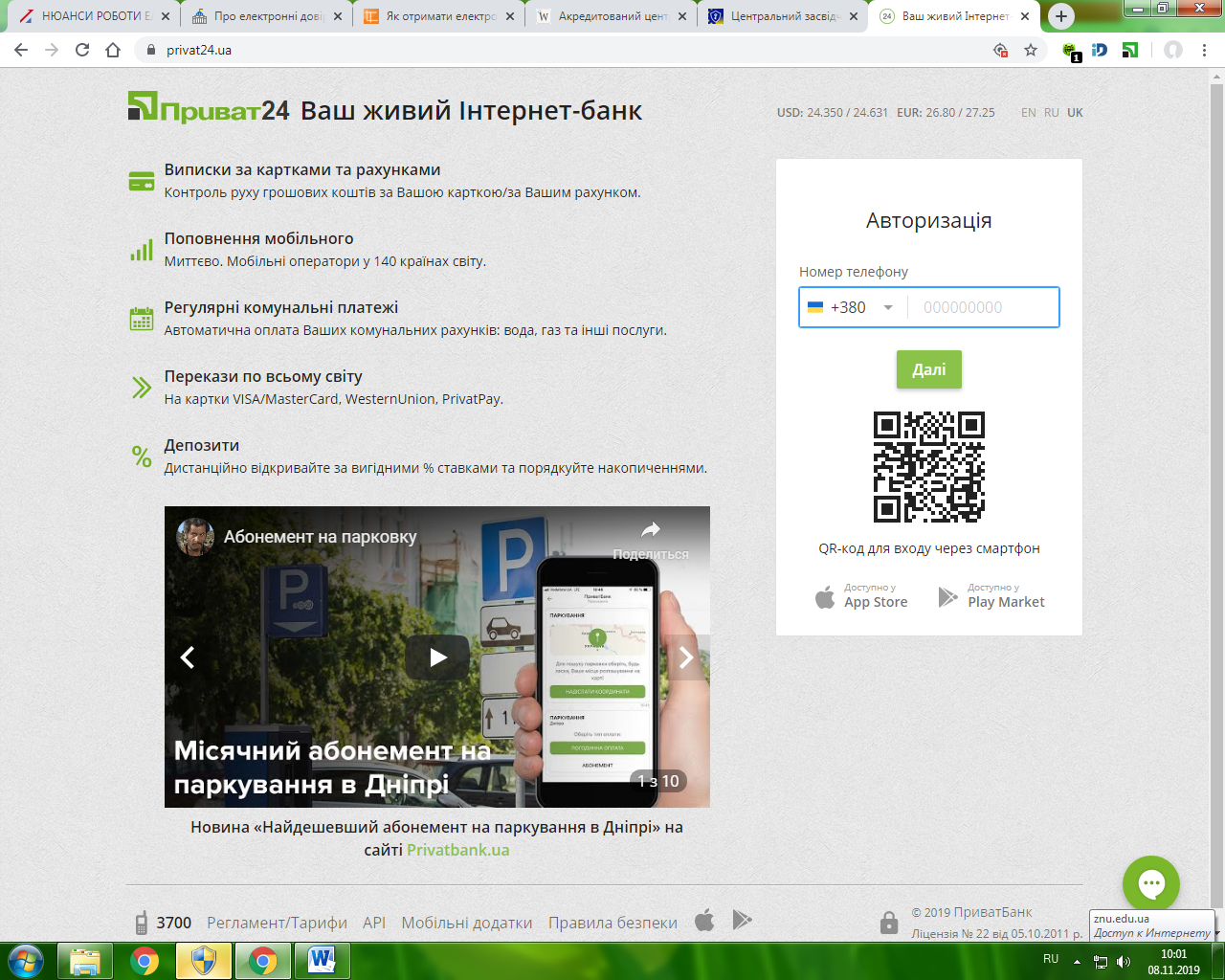 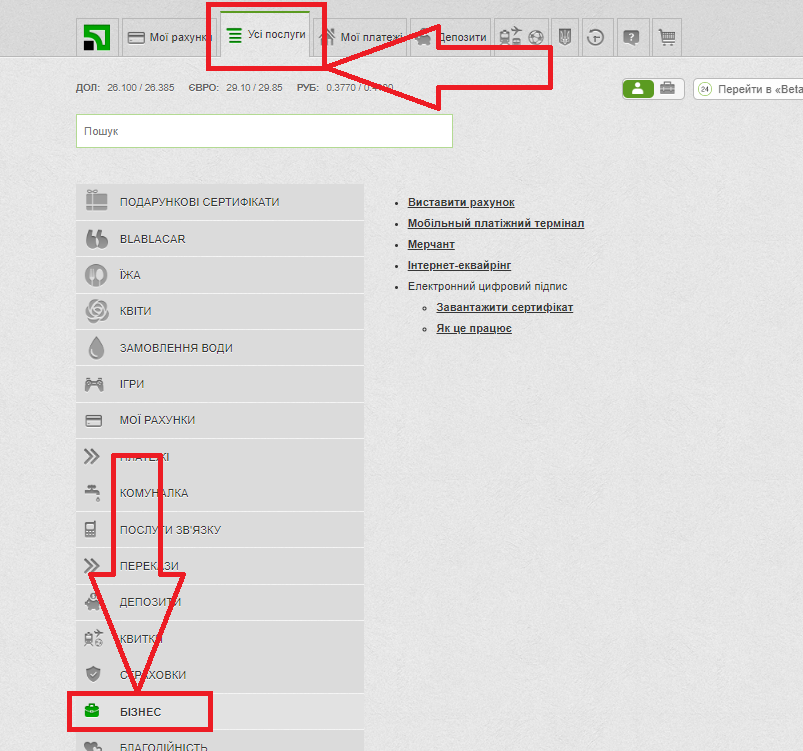 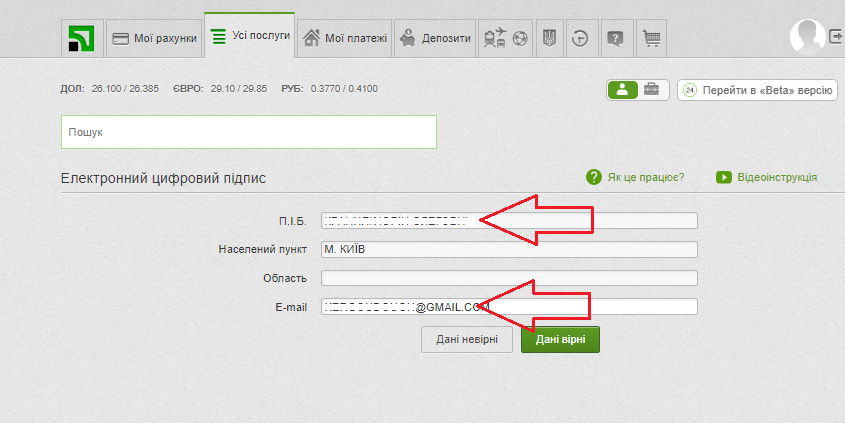 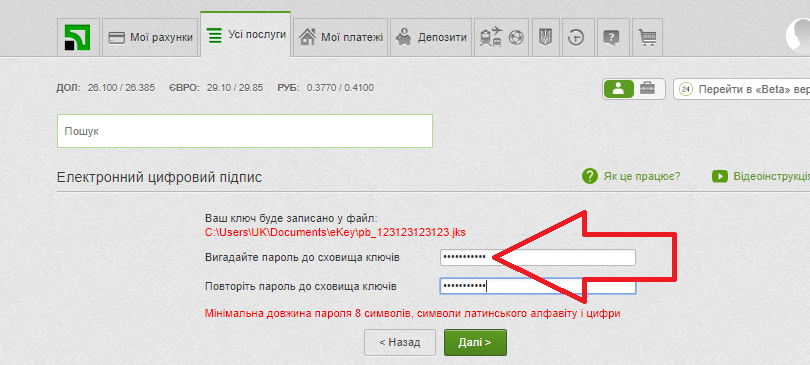 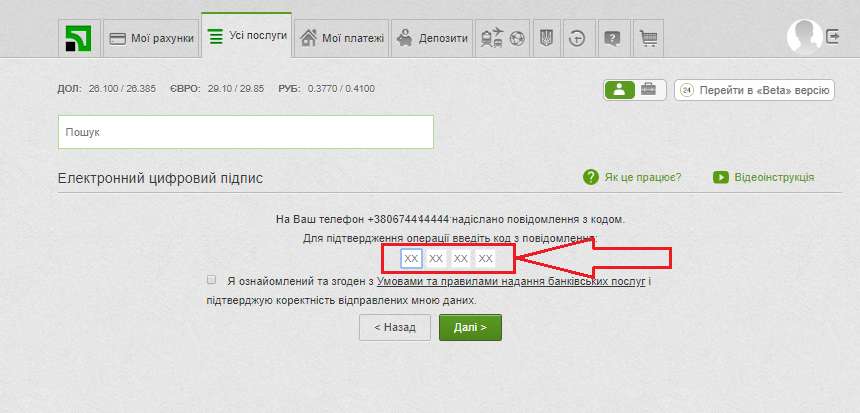 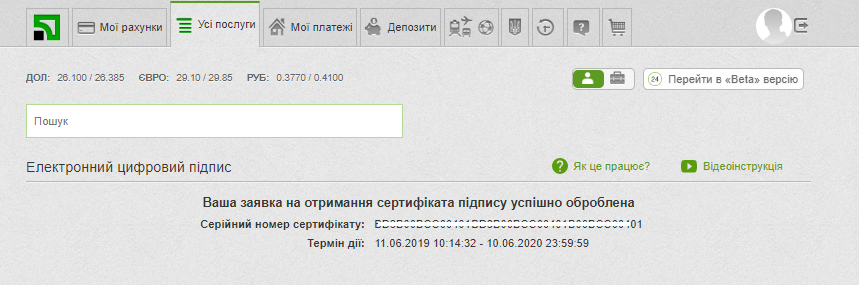 	Окрім цього, електронний підпис також можна отримати за допомогою АЦК органів юстиції України, АЦСК Укрзалізниці, АСЦК ПАТ «УкрСиббанк», АЦСК Національного банку України, кваліфікованого надавача ЕДП «Казначейство», кваліфікованого надавача ЕДП «Військова частина 2428», АЦСК АТ «Ощадбанк», АЦСК Генеральної прокуратури України, КНЕДП - АЦСК МВС України, АЦСК ДП «УСС», КНЕДП «АЦСК ринку електричної енергії» тощо.Можливості особистого електронного кабінету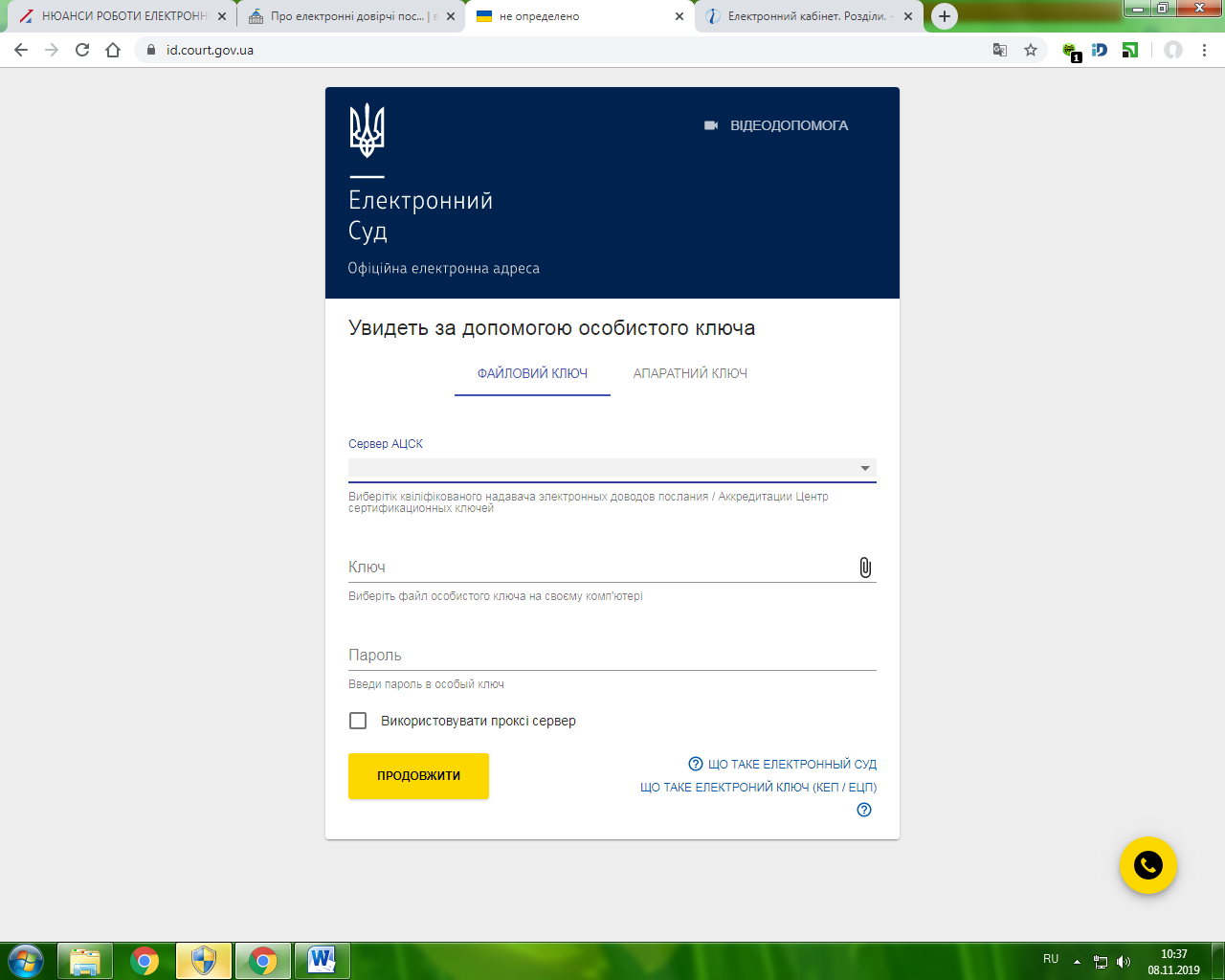 Статуси заяви в електронному кабінетіОсновним принципом побудови ЄСІТС є гібридна розподілена хмарна технологія, що передбачає розмежування інформаційних середовищ ЄСІТС на відкрите, підключене до мережі Інтернет, та захищене, де обробляється інформація з обмеженим доступом. Такі середовища є фізично розділеними, але побудовані за єдиними стандартами та технологіями, що забезпечують перенесення даних та додатків, належний рівень інформаційної безпеки, ефективне управління обчислювальними ресурсами.Для забезпечення відповідного рівня інформаційної безпеки у складі ЄСІТС має бути передбачено створення захищеного інформаційного середовища та обмін інформацією з обмеженим доступом між судами та іншими органами і установами системи правосуддя виключно через захищене середовище та захищену телекомунікаційну мережу.Компоненти ЄСІТС мають функціонувати у складі захищеного та відкритого середовищ. У захищеному середовищі, фізично відокремленому від мережі Інтернет та інших незахищених мереж, циркулює інформація з обмеженим доступом (персональні дані, слідча таємниця, медична таємниця, сімейна таємниця, банківська таємниця, службова інформація тощо).Відкрите середовище ЄСІТС містить лише публічно доступні дані, в тому числі знеособлену інформацію. Доступ віддалених користувачів, у тому числі, учасників судового процесу, здійснюється у відкрите середовище ЄСІТС. Подання та отримання даних, у тому числі, документів судових справ в електронному вигляді, повідомлень про надходження/зміну документів тощо, здійснюється через захищений шлюз інформаційної взаємодії, який забезпечує фізичне розмежування захищеного та відкритого середовищ ЄСІТС та унеможливлює будь-які зовнішні втручання до компонентів ЄСІТС, що функціонують у захищеному середовищі ЄСІТС.ЄСІТС є централізованою системою з гібридною розподіленою архітектурою.Особливістю цієї архітектури є розмежування відкритого та захищеного середовищ, а також, наявність територіально розподілених підсистем, які взаємодіють з центральною системою через інформаційну шину обміну даними та забезпечують автономне функціонування автоматизованих систем у територіально віддалених судах та органах і установах системи правосуддя при аварійних збоях в каналах зв’язку.Центральна система ЄСІТС функціонує в захищеному і відкритому середовищах та розміщується в декількох центрах обробки даних (щонайменше два), що містять власне апаратне забезпечення, системне програмне забезпечення з інструментами віртуалізації, системи керування базами даних, програмно-апаратний комплекс захисту інформації, телекомунікаційне обладнання для підключення до ресурсів захищеної телекомунікаційної мережі.Основний та резервний центри обробки даних (ЦОД), в яких розміщуються ресурси центральної системи ЄСІТС, об’єднані високошвидкісною комунікаційною магістраллю,що забезпечуватиме розподілену обробку інформації, онлайн резервування всіх даних та обчислювальних ресурсів та швидке відновлення при виході з ладу обладнання одного з ЦОД.Етапи створення ЄСІТС Для уникнення зазначених ризиків передбачається впровадження сучасних засобів та технологій планування проекту, контроль термінів розробки та впровадження на всіх етапах проекту, розробка та ведення проектної документації, в тому числі, з планування, тестування та приймання робіт, реалізація пілотних проектів та широке використання макетування для забезпечення можливості оцінки результатів користувачами на етапах розробки.ВИСНОВКИВ процесі комплексного аналізу правового регулювання інституту електронного судочинства, проведеного в межах кваліфікаційної роботи, на основі аналізу чинного законодавства України і практики його реалізації, теоретичного осмислення ряду наукових праць у різних областях знань, сформульовано ряд висновків, пропозицій і рекомендацій, спрямованих на удосконалення чинного галузевого законодавства в досліджуваній сфері.1. Інформаційну готовність українського суспільства до впровадження електронного діловодства в систему вітчизняного судочинства було досліджено за чотирма критеріями:Індекс NRI (Networked Readiness Index);Глобальнийінноваційнийіндекс (Global Innovation Index);Індекс розвитку інформаційно-комунікаційних технологій IDI (ICTDevelopmentIndex);Національна система індикаторів рівнів розвитку;Виходячи з проведеного аналізу різнобічних індексів рівня розвитку інформаційного суспільства, можна зробити висновок, що Україна поступово рухається в напрямку подальшого поширення використання інформаційних технологій в життєдіяльності суспільства та займає, хоча й низьке, але вище за середнє місце у світових рейтингах. Слід зазначити, що цей рух, у порівнянні зі світовими темпами, достатньо повільний, і це призводить до відставання України від передових країн світу. Україна відстає не тільки за місцем, а й за істотно нижчими значеннями індексів та індикаторів, що створює великий сукупний розрив.Однак, наявний рівень є цілком достатнім для впровадження системи електронного судочинства у здійснення правосуддя, що підтверджується наведеними показниками. Дана концепція має важливе значення, оскільки правосуддя є одним з ключових елементів демократії, а тому впровадження й забезпечення належного функціонування електронного судочинства розглядають як дієвий засіб для гарантування прозорості, відкритості й доступності діяльності органів судової влади.2. Необхідність електронного документообігу як інструменту забезпечення конституційного принципу доступу до правосуддя полягає у:створенні єдиного інформаційного простору й реалізація всіх процесів саме в системі;прискоренні та прозорості проходження документів і надання послуг;оптимізації процесів, пов`язаних з документообігом, поліпшення контролю над усіма інформаційними потоками й процесами;розмежуванні повноважень, доступ до документів і дій над ними;можливості спільної роботи в межах єдиної інфраструктури;підвищенні швидкості пошуку документів;запобіганні втрати важливої інформації через недбалість персоналу;підвищенні рівня інформаційної безпеки за рахунок механізмів ЕЦП;забезпеченні всіх документаційних процесів з одночасним застосуванням електронних і паперових версій документів;створенні структурованого реєстру документів;централізованому, структурованому й систематизованому зберіганні документів в електронному архіві.3.  На даний час організація сучасного діловодства та документообігу в судових органах України відбувається за допомогою  Автоматизованої системи діловодства суду – сукупності розрізнених локальних баз даних судів, органів та установ системи правосуддя. У судах немає єдиного програмного забезпечення, яке здійснює автоматизацію ведення діловодства. Крім найпоширеніших комп’ютерних програм «Д-3» (для загальних судів) та «Діловодство спеціалізованого суду». (для адміністративних та господарських судів), адміністрування якого здійснюється державним підприємством «Інформаційні судові системи», окремі суди використовують інші програмні продукти.Для фіксування судового засідання технічними засобами в судах використовуються локальні програмно-апаратні комплекси різних типів, які мають різні формати запису результатів фіксування, що ускладнює взаємодію з іншим програмним забезпеченням. Файли результатів фіксування зберігаються на оптичних дисках у кожному окремому суді, віддалений доступ до них відсутній.4. Нормативно-правові основи інформатизації судового діловодства та документообігу закріплені у:Цивільному процесуальному кодексі України;Кримінальному процесуальному кодексі України;Господарському процесуальному кодексі України;Кодексі адміністративного судочинства України;Законі України «Про електронні довірчі послуги»;Законі України «Про судоустрій і статус суддів»;Законі України «Про доступ до судових рішень»;Законі України «Про Національну програму інформатизації»;Концепції галузевої програми інформатизації судів загальної юрисдикції та інших установ судової системи;наказі ДСА України «Про затвердження Концепції побудови Єдиної судової інформаційно-телекомунікаційної системи»;інших нормативно-правових актах;5. Здійснивши аналіз систем електронного діловодства в судових органах зарубіжних країн, зазначимо, що існують певні спільні риси в організації документообігу, зумовлені спільною метою – забезпечення швидкого, об’єктивного та ефективного здійснення правосуддя. Так, серед таких рис відзначимо: існування окремих модулів та баз даних для кожної функціональної одиниці: зведення паперового контакту між судом та учасниками процесу до мінімуму; використання електронного документообігу як способу контролю за справедливістю прийнятих рішень; створення «мобільних» судів; проведення судових засідань з використанням новітніх інформаційно-телекомунікаційних технологій.6. ЄСІТС є централізованою системою з гібридною розподіленою архітектурою. Особливістю цієї архітектури є розмежування відкритого та захищеного середовищ, а також, наявність територіально розподілених підсистем, які взаємодіють з центральною системою через інформаційну шину обміну даними.До складу цільової архітектури ЄСІТС входять:Центральна система обробки та зберігання даних.Захищена телекомунікаційна мережа.Інформаційно-телекомунікаційні системи автоматизації діяльності судів, органів та установ системи правосуддя.Комплексна система захисту інформації.7. Впровадження «Електронного суду» має забезпечити:реалізацію інструментів електронного правосуддя згідно з вимогами чинного законодавства;уніфікацію та оптимізацію процесів діяльності судів, органів та установ системи правосуддя;ефективну інформаційну взаємодію судів, органів та установ системи правосуддя з іншими державними органами та установами;створення єдиної системи електронного документообігу та контролю виконання доручень, яка забезпечить автоматизований рух документів та контроль за проходженням і виконанням документів у повному обсязі, що суттєво вплине на скорочення термінів підготовки та прийняття рішень;створення єдиної системи управління документами, що забезпечить можливість колективної роботи з документами в судах, органах та установах системи правосуддя, регламентований та контрольований доступ користувачів до електронних документів, автоматизований гарантований обмін документами в режимі онлайн між судами, органами та установами системи правосуддя та учасниками судового процесу, що є зовнішніми користувачами ЄСІТС;прискорення процедур розгляду судових справ, реєстрації та публікації судових рішень за рахунок автоматизації всіх складових судового документообігу;створення інформаційно-аналітичних систем та засобів планування, контролю, підтримки прийняття управлінських рішень в судах, органах та установах системи правосуддя;економію бюджетних коштів, які витрачаються на виготовлення та надсилання сторонам судового процесу процесуальних документів у паперовому вигляді;зменшення навантаження на працівників апарату суду, пов’язане з виготовленням та надсиланням сторонам судового процесу процесуальних документів у паперовому вигляді;зменшення навантаження на працівників канцелярії суду у зв’язку із зменшенням кількості відвідувачів суду, які подають до суду процесуальні документи у паперовому вигляді. Покращення доступності до правосуддя, зокрема за рахунок зменшення черг у приймальні часи в приміщенні суду;вивільнення додаткового часу для суддів та працівників апарату суду на більш якісну підготовку до судового засідання;зменшення ризиків, пов’язаних з людським фактором: неможливість втручання до алгоритмів автоматизованого розподілу, формування статистичної та звітної інформації, підвищення рівня незалежності судів;підвищення зручності та доступності судової системи України, у тому числі шляхом впровадження контакт-центру;зростання довіри до органів правосуддя, поліпшення думки населення про суди.ПЕРЕЛІК ВИКОРИСТАНИХ ДЖЕРЕЛAmofah L. Electronic court case management system (for law court complex). 2017. 66 p. URL: https://scholar.google.com.au/citations (дата звернення: 22.11.2019).European e-Justice Strategy 2019-2023. European Union. URL: https://eur-lex.europa.eu/legalcontent/EN/TXT/PDF/?uri=CELEX:52019XG0313(01)&rid=7 (дата звернення: 22.11.2019).Joao R. Rick factors in e-justice information systems. Elsevier. 2013. URL: https://www.sciencedirect.com/science/article/pii/S0740624X13000385 (датазвернення: 22.11.2019).Reiling D. E-justice: experiences with court IT in Europe. Dossier : Technologies, Droit et Justice. 2009 № 5. P. 2-20. URL: https://journals.openedition.org/droitcultures/2447 (дата звернення: 22.11.2019).Riley T. B. Electronic Governance & Electronic Democracy. SI Publishing. 2010 № 1. Р. 47-55. URL: https://scholar.google.com.au (датазвернення: 22.11.2019).Абраменко Ю. Ю. Зарубіжний досвід е-урядування та проблеми його імплементації в Україні. Публічне адміністрування : теорія і практика. 2009 № 2. С. 2-9. URL: http://www.dridu.dp.ua/zbirnik/2009-02/09ayypiu.pdf (дата звернення: 22.11.2019).Барбара В. П. Використання комп’ютерних технологій у судочинстві. Вісник Верховного Суду України. 2006 №1. С. 36-39. URL: http://irbis.library.dp.ua (дата звернення: 22.11.2019).Бенедисюк І. Потрібно змінювати підходи до покращення роботи судів, і шлях, яким потрібно йти, - це «Електронний суд». Вища рада правосуддя : офіційний веб-сайт. URL: http://www.vru.gov.ua/news/1657 (дата звернення: 22.11.2019).Бринцев О. В. «Електронний суд» в Україні. Досвід і перспективи : монографія. Харків : Право, 2016. 72 с. URL: https://hr.arbitr.gov.ua/userfiles/bryncev07122016.pdf (дата звернення: 22.11.2019).Буряк О. В. Організація системи спеціалізованих судів України в контексті конституційних приписів. Вісник Академії адвокатури України. 2009 № 3. С. 84-90. URL: http://irbis.library.dp.ua (дата звернення: 22.11.2019).Вдовіна О. О. Електронне діловодство як комунікаційна складова судочинства в Україні : автореф. дис. на здобуття наук. ступеня к. н. із соц. комунік. : 27.00.02. Київ, 2018. 19 с. URL: http://nbuv.gov.ua/sites/default/files/disser/aref_2.pdf (дата звернення: 22.11.2019).Вдовіна О. О. Стратегічні завдання впровадження електронного судового діловодства в контексті концепції розвитку  електронного уряду в Україні. Вісник ХДАК. 2017 № 51. С. 104-115. URL: http://www.irbis-nbuv.gov.ua (дата звернення: 22.11.2019).Вдовіна О. О., Філіпова Л. Я. Електронний документообіг в системах зарубіжного судочинства : аналітичний огляд. Бібліотекознавство. Документознавство. Інформологія. 2015 № 4. С. 56-62. URL: http://irbis.library.dp.ua (дата звернення: 22.11.2019).Гончаренко В. Актуальна праця з питань реформування судової системи України. Право України. 2016. № 12. С. 171-173. URL: http://www.lp.edu.ua (дата звернення: 27.11.2019).Господарський процесуальний кодекс України : Закон України від 06.11.1991 р. № 1798-ХІІ. URL: https://zakon.rada.gov.ua (дата звернення: 27.11.2019).Грошевой Ю. М. Судова реформа і проект Конституції України. Вісник Академії правових наук України. 1993 № 1.С. 126-135. URL: http://irbis.library.dp.ua (дата звернення: 22.11.2019).Долежан В.В. Судова реформа і раціоналізація судової системи України. Наукові праці НУ ОЮА.2011 № 10.С. 101-112. URL: http://nbuv.gov.ua/UJRN/Nponyua_2011_10_11 (дата звернення: 22.11.2019).Електронне урядування та електронна демократія : навчальний посібник у 15 ч. / гол. ред. С. К. Полумієнко. Київ : ФОП Москаленко О. М., 2017. Ч. 6. 66 с. URL: https://egap.in.ua/biblioteka/e-uriaduvannia-ta-e-demokratiia-navchalnyi-posibnyk/ (дата звернення: 22.11.2019).Електронний суд запрацював у тестовому режимі в 18 судах країни. Українське право. URL: http://ukrainepravo.com/news/Ukraine (дата звернення: 22.11.2019).Єсімов С. С. Формування єдиного інформаційного простору в діяльності державних органів України. Вісник Національного університету «Львівська політехніка». 2015 № 813. С. 48-53. URL: http://lp.edu.ua (дата звернення: 22.11.2019).Завальнюк В.В. Ефективність права : антропологічний та євроінтеграційний аналіз. Lex Portus. 2017 № 1. C. 39-49. URL: http://irbis.library.dp.ua (дата звернення: 22.11.2019).Іванченко О. Ю. Адміністративно-правовий аспект надання судових послуг : автореф. дис. на здобуття наук. ступеня к. ю. н. : 12.00.07. Запоріжжя, 2018. 18 с. URL: http://phd.znu.edu.ua/page//aref/07_2018/Ivanchenko-aref.pdf (дата звернення: 22.11.2019).Іванченко О. Ю. Складові ефективності реалізації гарантій забезпечення законності з надання судових послуг в Україні. Науковий вісник Міжнародногогуманітарного університету. Серія «Юриспруденція». 2017 № 28. С. 88–90. URL: http://nbuv.gov.ua (дата звернення: 22.11.2019).Камінська І. В. «Електронний суд» як гарантія доступності правосуддя. Вісник академії адвокатури України. 2013 № 3(28). С. 52-59. URL: http://nbuv.gov.ua/UJRN/vaau_2013_3_10 (дата звернення: 22.11.2019).Кирилюк Р. Правова природа відносин щодо організаційного забезпечення діяльності судів за участі Державної судової адміністрації України : проблемні питання визначення. Віче. 2011 № 19. С. 26-29. URL: http://www.viche.info/journal/2735(дата звернення: 22.11.2019).Ківалов С.В. Судова реформа в Україні: проблеми правової регламентації. Актуальні проблеми держави і права. 2007 № 32. С. 5-14. URL: http://nbuv.gov.ua (дата звернення: 22.11.2019).Ковальов Є. В. Вплив концепції «Електронний суд» на кримінальне судочинство : сутність та її значення. Наше право. 2013 № 9. С. 58-63. URL: http://nbuv.gov.ua/UJRN/Nashp_2013_9_13 (дата звернення: 22.11.2019).Кодекс адміністративного судочинства України : Закон України від 06.07.2005 р. № 2747-ІV. URL: https://zakon.rada.gov.ua (дата звернення: 27.11.2019).Конституція України : Основний Закон від 28.06.1996 р. № 254к/96-ВР. URL: https://zakon.rada.gov.ua (дата звернення: 27.11.2019).Концепція електронного суду України. Київ, 2012. 30 с. URL: http://apnl.dnu.in.ua (дата звернення: 22.11.2019).Концепція побудови Єдиної судової інформаційно-телекомунікаційної системи : наказ Державної судової адміністрації України від 07.11.2019 р. № 1096. URL: http://aj.court.gov.ua/dsa/ (дата звернення: 22.11.2019).Кримінальний процесуальний кодекс України : Закон України від 13.04.2012 р. № 4651-VІ. URL: https://zakon.rada.gov.ua (дата звернення: 27.11.2019).Крисюк Ю. Синергетична інтерпретація соціального порядку. ПравоУкраїни. 2005 № 7. С. 30-33. URL: http://nbuv.gov.ua (дата звернення: 22.11.2019).Крусян Р. А. Реформування системи судоустрою України : досвід, сучасність, тенденції : дис. к. ю. н. : 12.00.10 / Національний університет «Одеська юридична академія». Одеса, 2018. 255 с. URL: http://dspace.onua.edu.ua (дата звернення: 22.11.2019).Крусян Р.А. Аксіологічний аспект судової реформи в Україні. Юридичний вісник. 2015 № 2. С. 52-58. URL: http://nbuv.gov.ua (дата звернення: 22.11.2019).Крусян Р.А. Доктринальні основи реформування системи судоустрою України у контексті теорії правової реформи. Український часописконституційного права. 2017 № 4. С. 38-45. URL: http://irbis.library.dp.ua (дата звернення: 22.11.2019).Крусян Р.А. Судова влада в Україні: характеристика етапів реформування. Право і суспільство. 2016 № 2. С. 14-20. URL: http://nbuv.gov.ua (дата звернення: 22.11.2019).Кушакова-Костицька Н. В. Розвиток електронного судочинства в Україні : проблемні питання. Право. 2013 № 7. С. 139-145. URL: http://nbuv.gov.ua/UJRN/Nivif_2013_7_21 (дата звернення: 22.11.2019).Летнянчин Л.І. Конституційна судова реформа: проблеми та перспективи. Вісник Національної академії правових наук України. 2016 № 3. С. 194-203. URL: http://nbuv.gov.ua (дата звернення: 22.11.2019).Логінова Н. І. Упровадження електронного правосуддя в систему судочинства. Актуальні проблеми держави і права. 2014 № 72. С. 429-435. URL: http://nbuv.gov.ua/UJRN/apdp_2014_72_64 (дата звернення: 22.11.2019).Мильцева В. С. Електронне судочинство – гарантія ефективності судового процесу. Актуальні проблеми вітчизняної юриспруденції. 2018 № 2. С. 139-141. URL: http://apnl.dnu.in.ua/2_2018/tom_1/33.pdf (дата звернення: 22.11.2019).Москвич Л.М. Принцип незалежності судової системи: міжнародні стандарти й український досвід. Проблеми законності. 2010 № 109. С. 175-184. URL: http://nbuv.gov.ua (дата звернення: 22.11.2019).Муза О. Концептуальні аспекти української моделі інституту адміністративної юстиції в контексті зарубіжного досвіду. Юридична Україна. 2008 № 8. С. 23-28. URL: http://irbis.library.dp.ua (дата звернення: 22.11.2019).Паскар А. Л «Електронний суд» – новітній засіб забезпечення доступу для правосуддя. Науковий вісник Чернівецького університету. Правознавство. 2013 № 682. С. 70-75. URL: http://nbuv.gov.ua (дата звернення: 22.11.2019).Пекарчук В. М., Пушенко Н. В. Запровадження електронного суду – помітний крок до підвищення ефективності судочинства в Україні. Вісник ЛДУВС ім. Е. О. Дідоренка. 2017 № 1(77). С. 81-88. URL: http://nbuv.gov.ua/UJRN/Vlduvs_2017_1_11 (дата звернення: 22.11.2019).Пипяк М. І. Адміністративний суд в системі державних органів України : дис. к. ю. н. : 12.00.07 / Національний університет «Львівська політехніка». Львів, 2016. 191 с. URL: http://lp.edu.ua/sites/default/files/dissertation/2016/3970/dis.pdf (дата звернення: 22.11.2019).Полянський Ю., Долежан В. Судовій владі – надійну конституційну основу. Юридичний вісник. 2015 № 3. С. 169-172. URL: http://nbuv.gov.ua (дата звернення: 22.11.2019).Про відновлення довіри до судової влади в Україні : Закон України від 08.04.2014 р. № 1188-VІІ. URL: https://zakon.rada.gov.ua/laws/show/1188-18 (дата звернення: 22.11.2019).Про електронні довірчі послуги : Закон України від 05.10.2017 р. № 2155-VIII. URL: https://zakon.rada.gov.ua/laws/show/2155-19 (дата звернення: 22.11.2019).Про електронні документи та електронний документообіг : Закон України від 22.05.2003 р. № 851-ІV. URL: https://zakon.rada.gov.ua/laws/main/851-15 (дата звернення: 22.11.2019).Про затвердження Графіку підключення судів України до
модуля автоматизованого розподілу справ та інших підсистем
автоматизованої системи документообігу суду : наказ Державної судової адміністрації України від 02.07.2018 р. № 339. URL: https://aj.court.gov.ua/dsa (дата звернення: 22.11.2019).Про затвердження Тимчасового регламенту надсилання судом електронних документів учасникам судового процесу, кримінального провадження : наказ Державної судової адміністрації України від 07.11.2016 р. № 227. URL: https://aj.court.gov.ua/dsa (дата звернення: 22.11.2019).Про інформаційну взаємодію між Державним реєстром речових прав на нерухоме майно, Єдиним державним реєстром юридичних осіб і фізичних осіб-підприємців та громадських формувань і Єдиним реєстром судових рішень : наказ Міністерства юстиції України та Державної судової адміністрації України від 29.01.2019 р. № 27015/ 94. URL: https://aj.court.gov.ua/dsa (дата звернення: 22.11.2019).Про розгляд судами документів, отриманих з підсистеми «Електронний суд» : лист Державної судової адміністрації України від 21.03.2019 р. № 15-1446/19. URL: https://aj.court.gov.ua/dsa (дата звернення: 22.11.2019).Про Стратегію реформування судоустрою, судочинства та суміжних правових інститутів на 2015 – 2020 роки : Указ Президента України від 20.05.2015 № 276/2015. URL: https://zakon2.rada.gov.ua/laws/show/276/2015 (дата звернення: 22.11.2019).Про судоустрій і статус суддів : Закон України від 02.06.2016 р. № 1402-VIII. URL: https://zakon.rada.gov.ua/laws/show/1402-19(дата звернення: 22.11.2019).Про утворення міжвідомчої робочої групи з розробки пілотного проекту «Електронний суд» : наказ Державної судової адміністрації України від 27.01.2012 р. № 14. URL: https://aj.court.gov.ua/dsa (дата звернення: 22.11.2019).Рябченко Ю. Ю. Вимоги до судового представника в контексті судової реформи та з урахуванням реалізації засад «електронного правосуддя». Актуальні проблеми вітчизняної юриспруденції. 2017 № 1. С. 65-68. URL: http://apnl.dnu.in.ua/1_2_2017/17.pdf (дата звернення: 22.11.2019).Сердюк Л. Р. Електронне судочинство через призму верховенства права : окремі питання теорії і практики. Науковий вісник Херсонського державного університету. 2016 № 1. С. 126-129. URL: http://www.lj.kherson.ua/2016/pravo01/part_4/35.pdf (дата звернення: 22.11.2019).Сердюк Л. Р. Нормативно-правове забезпечення впровадження електронного судочинства в Україні. Молодий вчений. 2016 № 3. С. 500-505. URL: http://molodyvcheny.in.ua/files/journal/2016/3/118.pdf (дата звернення: 22.11.2019).Сердюк Л. Р. Теоретико-прикладні проблеми впровадження електронного судочинства в Україні. Науковий вісник Ужгородського національного університету. 2016 № 39. С. 115-118. URL: http://www.visnyk-juris.uzhnu.uz.ua/file/No.39/part_2/27.pdf (дата звернення: 22.11.2019).Стефанов С. О. Деякі аспекти правового регулювання проекту «Електронний суд» при його реалізації в судочинстві України. Актуальні проблеми політики. 2015 № 56. С. 249-257. URL: http://nbuv.gov.ua/UJRN/appol_2015_56_33 (дата звернення: 22.11.2019).Стратегія розвитку судової системи на 2015-2019 роки : рішення ХІІ Позачергового з’їзду суддів України від 25.09.2014 р. URL: https://zakon.rada.gov.ua/rada/show/n0011415-14 (дата звернення: 22.11.2019).Татаренко Г. В., Карча В. Н. Проблеми впровадження електронного судочинства в сучасних правових умовах. Актуальні проблеми права : теорія і практика. 2015 № 30. С. 156-169. URL: http://nbuv.gov.ua (дата звернення: 22.11.2019).Храпенко О. О. Застосування системи «Електронний суд» у підготовці студентів-юристів. Інформаційні технології і засоби навчання. 2019 № 2. С. 155-164. URL: http://nbuv.gov.ua/UJRN/ITZN_2019_70_2_13 (дата звернення: 22.11.2019).Цивільний процесуальний кодекс України : Закон України від 18.03.2004 р. № 1618-ІV. URL: https://zakon.rada.gov.ua (дата звернення: 27.11.2019).Шамрай О. В. Електронний суд в українському судочинстві : нормативне врегулювання та перші практичні здобутки. Університетські наукові записки. 2014 № 3 (51). С. 174-184. URL: http://nbuv.gov.ua/UJRN/Unzap_2014_3_26 (дата звернення: 22.11.2019).Щодо відбору, обробки, представлення та архівації судових рішень у правових інформаційно-пошукових системах : Рекомендація Rec (86) 12 Комітету Міністрів Ради Європи державам-членам від 11.09.1995 р. URL: http://www.arbitr.gov.ua/files/pages/pd07072014_4.pdf (дата звернення: 22.11.2019).Щодо заходів з попередження і зменшення надмірного робочого навантаження в судах : Рекомендація Rec (86) 12 Комітету Міністрів Ради Європи державам-членам від 16.09.1986 р. URL: http://www.arbitr.gov.ua/files/pages/pd07072014_5.pdf (дата звернення: 22.11.2019).Щодо надання громадянам судових та інших юридичних послуг з використанням новітніх технологій : Рекомендація Rec (2000) 2 Комітету Міністрів Ради Європи державам-членам від 28.02.2001 р. URL: http://www.arbitr.gov.ua/pages/181 (дата звернення: 22.11.2019).Щодо побудови та перебудови судових систем та правової інформації в економічний спосіб : Рекомендація Rec (2001) 2 Комітету Міністрів Ради Європи державам-членам від 28.02.2001 р. URL: http://www.arbitr.gov.ua/pages/180 (дата звернення: 22.11.2019).ВРУВерховна Рада УкраїниГПК УкраїниГосподарський процесуальний кодекс УкраїниДПдержавне підприємствоДСА УкраїниДержавна судова адміністрація УкраїниЕЦПелектронний цифровий підписЄСІТСЄдина судова інформаційно-телекомунікаційна системаКАС УкраїниКодекс адміністративного судочинства УкраїниКМ РЄКабінет міністрів Ради ЄвропиКМУКабінет Міністрів УкраїниКонцепціяКонцепція побудови Єдиної судової інформаційно-телекомунікаційної системиКПК УкраїниКримінальний процесуальний кодекс УкраїниООНОрганізація Об’єднаних Наційп.пунктр.рікст.статтяст.століттяЦПК УкраїниЦивільний процесуальний кодекс УкраїниСубіндекси, їх складові та індикаториРейтингБалІндекс мережевої готовності714,0Субіндекс А: субіндекс середовища1043,6Політичне та регуляторне середовище1223,0Ефективність правотворчих органів1252,5Закони, що стосуються ІКТ973,5Незалежність суддів1392,0Ефективність правової системи при вирішенні спорів1282,6Ефективність правової системи в складних регулюваннях1312,3Захист інтелектуальної власності1282,7Рівень піратства програмного забезпечення, відсотків до встановленого програмного забезпечення9183Кількість процедур, необхідних для укладення контракту1830Кількість днів, необхідних для укладення контракту21378Бізнес та інноваційне середовище774,2Наявність новітніх технологій1134,1Доступність венчурного капіталу972,3Загальна податкова ставка, % прибутку12152,9Кількість днів для започаткування власного бізнесу10221Кількість процедур для започаткування власного бізнесу586Інтенсивна конкуренція на місцевому рівні1014,7Вища освіта, валовий коефіцієнт охоплення, %1379,7Якість шкіл менеджменту883,9Урядові служби закупівель передових технологій1227,9Субіндекс В: субіндекс готовності285,6Інфраструктура та цифровий контент464,7Виробництво електроенергії, кВТГ/ особу535,2Охоплення мобільною мережею, % населення3999,9Канал міжнародного Інтернет-трафіку, Кб/ с на особу5152,9Безпечні Інтернет-сервери/ млн населення7226,5Прийнятність106,6Тарифи попередньо оплаченого стільникового зв’язку, $/ хв490,19Тарифи фіксованого широкосмугового Інтернету, $/ міс614,10Конкуренція Інтернету і телефонії771,86Кваліфікація365,6Якість системи освіти723,7Якість математичної та природничої освіти304,8Валовий коефіцієнт охоплення середньою освітою, %3997,8Рівень грамотності дорослого населення, %899,8Субіндекс С: субіндекс використання943,4Індивідуальне використання783,7Абоненти мобільного зв’язку на 100 осіб36138,1Особи, які використовують Інтернет, %8241,8Домогосподарства з персональними комп’ютерами7540,5Домогосподарства з доступом до Інтернету, %7043,7Абоненти фіксованого широкосмугового Інтернету на 100 осіб698,8Абоненти мобільного широкосмугового Інтернету на 100 осіб1075,4Використання віртуальних соціальних мереж895,4Використання в бізнесі783,5Поглинання технологій на рівні фірм1004,2Потенціал для інновацій823,6Патенти, заявки на млн. населення523,3Використання Інтернет «Бізнес для бізнесу»724,7Використання Інтернету «Бізнес для споживача»405,1Ступінь підготовки персоналу923,8Урядове використання1242,9Важливість ІКТ для урядового бачення1362,7Індекс урядового онлайн-сервісу (Government Online Service Index)1060,27Урядовий успіх у просуванні ІКТ1153,5Субіндекс D: субіндекс випливу (імпакту)823,5Економічний вклад673,3Вплив ІКТ на нові послуги та продукти1113,8ІКТ-патенти, заявки на млн. населення511,1Вплив ІКТ на нові організаційні моделі1013,7Наукомісткість робочих місць, % робочої сили3733,7Соціальний вклад893,7Вплив ІКТ на доступ до базових послуг1093,6Доступ до Інтернету в школах674,3Використання ІКТ та ефективність уряду1183,3Індекс електронної участі (E-Participation Index)740,43Країна201820182017201720162015КраїнаРейтингБалРейтингБалБалБалСінгапур16,025,975,965,86Фінляндія26,016,045,985,81Швеція35,835,935,915,94Нідерланди45,845,795,815,60Норвегія55,855,705,665,59Швейцарія65,765,675,665,61США75,675,615,575,56Велика Британія85,695,545,645,50Люксембург95,6115,53--Японія105,6165,48--……Казахстан404,5384,584,324,03Російська Федерація414,5504,304,134,02……Тринідад і Тобаго704,071---Україна714,0813,873,873,85КраїнаРейтинг 2018Індекс 2018Рейтинг 2012Індекс 2012Республіка Корея18,9318,64Данія28,8848,18Ісландія38,8638,19Велика Британія48,75107,62Швеція58,6728,43Люксембург68,5987,82Швейцарія78,56127,60Нідерланди88,5377,82Гонконг, Китай98,52137,41Норвегія108,4958,16………Російська Федерація456,91465,57Тринідад і Тобаго705,57654,58………Україна785,23694,41КодНазва індикатора1Кількість Інтернет-користувачів у розрахунку на 100 осіб2Кількість Інтернет-користувачів широкосмугового доступу в розрахунку на 100 осіб3Частка користувачів мобільного Інтернету, відсотків до загальної кількості Інтернет-користувачів4Частка витрат на програмне забезпечення, відсотків до загальних витрат на інформаційні технології5Рівень обчислювальної потужності інформаційно-телекомунікаційної інфраструктури6Кількість домогосподарств, що мають комп’ютери, у розрахунку на 100 домогосподарств7Рівень концентрації населення в зоні покриття рухомого (мобільного) зв’язку 8Рівень розвитку рухомого мобільного зв’язку 9Дохід від надання послуг рухомого (мобільного) зв’язку 10Кількість власників телефонів фіксованого зв’язку на 100 осіб11Рівень якості ліній фіксованого зв’язку 12Потенційний попит на товари, роботи і послуги у сфері інформаційних технологій13Рівень конкурентоспроможності ринку інформаційних технологій14Частка науково-дослідних організацій сфери інформаційних технологій, відсотків до загальної кількості науково-дослідних організацій15Рівень розвитку інформаційно-телекомунікаційної інфраструктури16Рівень регуляторного навантаження у сфері інформаційних технологій17Рівень дотримання авторських прав на програмне забезпечення18Рівень підтримки діяльності суб’єктів підприємницької діяльності у сфері інформаційних технологій19Ефективність законодавства, що регулює діяльність у сфері інформаційних технологій20Рівень технологічного розвитку21Рівень використання інформаційних технологій підприємствами та організаціями22Рівень інноваційної активності23Рівень використання науковцями інформаційних технологій24Рівень використання науковцями та дослідниками Інтернету25Рівень інформатизації бібліотек26Рівень розвитку електронного урядування27Рівень застосування інформаційних технологій органами виконавчої влади для проведення консультацій з громадськістю з питань формування та реалізації державної політики28Рівень використання Інтернету і засобів телекомунікації
населенням29Рівень інформаційної безпеки30Рівень застосування інформаційних технологій у закладах освіти31Рівень застосування інформаційних технологій у закладах охорони здоров’яРегіонРейтингІндексм. Київ152,76Запорізька241,64Одеська338,93Івано-Франківська438,16Хмельницька536,45Черкаська636,07Донецька735,97Сумська835,43Миколаївська935,39м. Севастополь1035,37Рівненська1134,72Харківська1234,21Кіровоградська1334,12Чернігівська1433,26Житомирська1533,24Полтавська1632,98Дніпропетровська1732,85Львівська1832,68Волинська1932,58Вінницька2031,95Київська2131,95Автономна Республіка Крим2231,69Чернівецька2331,61Тернопільська2431,52Закарпатська2530,91Херсонська2630,70Луганська2730,63№ОбластьФактично зайняті посадиПройшли навчання1Вінницька область706442Волинська область4131363Дніпропетровська область1387564Донецька область819315Житомирська область658506Закарпатська область425417Запорізька область809838Івано-Франківська область420579Київська область7732410Кіровоградська область5592611Луганська область4242112Львівська область 7564613Миколаївська область5935914Одеська область9896315Полтавська область70812416Рівненська область4114217Сумська область5234818Тернопільська область3852519Харківська область11526720Херсонська область4874421Хмельницька область5222222Черкаська область5618923Чернівецька область313724Чернігівська область5144125м. Київ9304Разом по Україні162371250№Назва судуФактично зайняті посадиПройшли навчання1Бердянський міськрайонний6912Василівський районний23-3Великобілозерський1124Веселівський районний1425Вільнянський районний2616Гуляйпільський районний1517Енергодарський міський2278Запорізький районний2419Кам’янко -Дніпровський18-10Куйбишевський районний17-11Мелітопольський77-12Новомиколаївський районний16-13Оріхівський районний12-14Пологівський районний24,51115Приазавський районний20216Приморський районний22117Розівський районний1918Токмацький районний28119Чернігівський районний15,520Якимівський районний201321Жовтневий районний413122Заводський районний31123Комунарський районний49124Ленінський районний4525Орджонікадзевський51726Шевченківський районний5027Хортицький районний39Разом80983І рівеньІІ рівеньІІІ рівеньІV рівеньонлайн інформація про загальнодоступні послугиодностороння взаємодіядвостороння взаємодіятранзакціяонлайн інформація про загальнодоступні послугизавантаження форм з сайтівобробка даних (в тому числі – аутентифікація), процесуальні дії в цифровій форміробота зі справою, прийняття, оголошення рішення, оплата№КраїнаЗаходи впровадження1СШАЕлектронна судова система з вільним доступом – PACER. Можливості системи:1) отримувати інформацію про судовий документ;2) ознайомлюватися з реєстром прийнятих заяв;3) вивчати перебіг розгляду справи та історію ухвалених рішень;4) переглядати календар призначених засідань. Подання документів через додаток CM/ECF у вигляді особистого кабінету, доступ до якого надається за виданим державою паролем. Документи мають бути надіслані в pdf-форматі2КанадаЗа заявою сторони процесу суд може ухвалити рішення про судового розгляду в електронному форматі, що передбачає:1) використання онлайн-подання документів;2) електронний доступ до судових протоколів,3) розкриття інформації;4) використання технологій у залі судового засідання.3НімеччинаПодання документів, їх оброблення та винесення рішення відбуваються в електронному форматі. За допомогою платного особистого кабінету є можливість у письмовій формі вступати в дискусії з опонентом і оспорювати надані ним документи.4КитайПерший судовий процес з використанням популярного в країні інтернет-месенджера WeChat, в якому суддя та адвокати спілкувалися з різних місць країни, записуючи голосові повідомлення для матеріалів справи. Таким чином, замість традиційного робочого дня, судовий процес тривав лише півгодини.5Велика БританіяПрограма реформування системи кримінального судочинства під назвою «Swift and Sure Justice» («Швидке та невідворотне правосуддя»), побудована на принципах максимальної діджиталізації судового процесу та проведення засідань в режимі телеконференції.Загалом, на запровадження системи електронного судочинства у Великобританії планується витратити 1 млрд фунтів стерлінгів, а судові рішення будуть проголошувати через Skype або FaceTime.Створюється єдина система онлайн-судів (Online dispute resolution system), призначена для розгляду найбільш розповсюджених цивільних позовів до 25 тис. фунтів. Розробники системи впевнені, що вона дозволить громадянам економити кошти та вирішувати свої спірні питання навіть без залучення юриста. Також створення «мобільних судів» з онлайн-доступом до таких судів у громадських місцях.6НорвегіяЕлектронний суд реалізований через закриту систему електронного порталу7ЛитваУчасники господарських та цивільних спорів мають можливість:1)  користуватися публічним пошуком розподілу справ, судових рішень;2) формувати та надавати суду електронні процесуальні документи;3)  знайомитися з матеріалами справи;4) слухати аудіозаписи судових засідань.8СінгапурПовний перехід на електронний документообіг без використання паперових носіїв.№ДатаНормативно-правовий актКонцепція, яка впроваджується19 січня 2007 рокуЗакон України «Про основні засади розвитку інформаційного суспільства в Україні на 2007-2015 роки»Ідея інформатизації усіх сфер суспільного життя, включаючи правосуддя як один із стратегічних пріоритетів державної політики в Україні.22012 рікКонцепція «Електронний суд»Розроблена на розвиток положень нормативно-правових актів, що стосуються системи судоустрою, здійснення правосуддя та інформаційно-телекомунікаційних технологій.37 вересня 2012 рокуНаказ ДСА України «Про затвердження Тимчасового регламенту обміну електронними документами між судом та учасниками судового процесу»Визначає порядок подання учасниками судового
процесу до суду документів в електронному вигляді, а також надсилання таким учасникам процесуальних документів в електронному
вигляді паралельно з документами у паперовому вигляді відповідно до
процесуального законодавства. Визначено
порядок реєстрації і роботи користувачів у системі, подання та отримання судом електронних документів, а також надсилання документів.42013 рікКонцепція галузевої програми інформатизації судів загальної юрисдикції та інших установ судової системиГоловна мета програми інформатизації судів – вдосконалення інформаційно-телекомунікаційної системи судів.511 грудня 2014 рокуСтратегія розвитку судової системи в Україні на 2015-2020 рокиВизначено план заходів, спрямованих на вирішення основних стратегічних питань:– доступ до правосуддя; – використання інноваційних технологій та поліпшення судового процесу.Загальна підсистемаЗагальна підсистемаЗагальна підсистемаЗагальна підсистемаЗагальна підсистемаЗагальна підсистемаМодуль «Офіційний веб-портал» Судова влада УкраїниМодуль Єдиний державний реєстр судових рішеньМодуль Єдиний державний реєстр виконавчих документівМодуль Єдиний державний реєстр виконавчих документівМодуль «Відкриті набори даних»Модуль «Автоматизована взаємодія з іншими автоматизованими системами»Надає можливості громадянам та учасникам судового процесу отримувати інформацію про діяльність органів судової влади, довідкову інформацію та іншу публічну інформацію, відомості із відкритих реєстрів судової влади та інших реєстрів пов’язаних із здійсненням правосуддя в Україні, онлайн трансляції судових засідань, можливість сплати судового збору, штрафуЗабезпечує зручний пошук судових рішеньЗабезпечить доступ користувачів до електронних виконавчих документівЗабезпечить доступ користувачів до електронних виконавчих документівЗабезпечить доступ громадян до відкритих наборів даних на Єдиному державному веб-порталі відкритих данихЗабезпечить надсилання електронних документів між судами, органами та установами системи правосуддя іншими державними органами і установами, до державних реєстрів та інформаційних системЄдина підсистема електронного діловодства судів, органів та установ системи правосуддяЄдина підсистема електронного діловодства судів, органів та установ системи правосуддяЄдина підсистема електронного діловодства судів, органів та установ системи правосуддяЄдина підсистема електронного діловодства судів, органів та установ системи правосуддяЄдина підсистема електронного діловодства судів, органів та установ системи правосуддяЄдина підсистема електронного діловодства судів, органів та установ системи правосуддяЕлектронний судЕлектронне діловодствоЦентралізований модуль «Автоматизований розподіл»Централізований модуль «Автоматизований розподіл»Модуль «Електронний архів»Модуль «Судова статистика»Модуль, що дозволить учасникам судового процесу надсилати копії електронних документів іншим учасникам судового процесу, сплатити судовий збір та інші платежі у режимі онлайн, подавати позовні заяви та інші передбачені законом процесуальні документи, що подаються до суду, електронні запити, скарги, пропозиції та інші непроцесуальні звернення, а також отримувати судові рішення, відповіді на запити та інші електронні документиМодуль, який забезпечує автоматизацію процесів загального та процесуального діловодства в судах, органах та установах системи правосуддя, в тому числі «безпаперовий» документообіг Забезпечуватиме об’єктивний та неупереджений автоматизований розподіл судових справ у судах загальної юрисдикції між суддями, визначення присяжнихЗабезпечуватиме об’єктивний та неупереджений автоматизований розподіл судових справ у судах загальної юрисдикції між суддями, визначення присяжнихЗабезпечуватиме збереження справ та інших документів в електронному архівіЗабезпечуватиме автоматизоване оприлюднення офіційних статистичних звітів на веб-порталі для доступу громадянтестується у 18 пілотних судах в чотирьох регіонах УкраїниЄдина підсистема управління фінансово-господарськими процесамиЄдина підсистема управління фінансово-господарськими процесамиЄдина підсистема управління фінансово-господарськими процесамиЄдина підсистема управління фінансово-господарськими процесамиЄдина підсистема управління фінансово-господарськими процесамиЄдина підсистема управління фінансово-господарськими процесамиМодуль «Управління персоналом, фінансовим та бухгалтерським обліком»Модуль «Управління персоналом, фінансовим та бухгалтерським обліком»Модуль «Управління персоналом, фінансовим та бухгалтерським обліком»Модулі з питань управління фінансово-господарською діяльністюМодулі з питань управління фінансово-господарською діяльністюМодулі з питань управління фінансово-господарською діяльністюЗабезпечить  автоматизацію процесів кадрового, фінансового та бухгалтерського обліку, формування кадрової, фінансової та бухгалтерської звітностіЗабезпечить  автоматизацію процесів кадрового, фінансового та бухгалтерського обліку, формування кадрової, фінансової та бухгалтерської звітностіЗабезпечить  автоматизацію процесів кадрового, фінансового та бухгалтерського обліку, формування кадрової, фінансової та бухгалтерської звітностіЗабезпечить  автоматизацію процесів з інших питань управління фінансово-господарською діяльністю судівЗабезпечить  автоматизацію процесів з інших питань управління фінансово-господарською діяльністю судівЗабезпечить  автоматизацію процесів з інших питань управління фінансово-господарською діяльністю судівПідсистема Єдиний контакт-центр судової влади УкраїниПідсистема Єдиний контакт-центр судової влади УкраїниПідсистема Єдиний контакт-центр судової влади УкраїниПідсистема Єдиний контакт-центр судової влади УкраїниПідсистема Єдиний контакт-центр судової влади УкраїниПідсистема Єдиний контакт-центр судової влади УкраїниЗабезпечуватиме консультаційну підтримку, дистанційну технічну підтримку, проведення  відео-чатів, відеоконференцій та трансляцій, у тому числі проведення судових засідань в режимі відеоконференцій, їх трансляцій, аудіо-, відеофіксація судових засідань, надсилання передбачених законом електронних повідомлень користувачамЗабезпечуватиме консультаційну підтримку, дистанційну технічну підтримку, проведення  відео-чатів, відеоконференцій та трансляцій, у тому числі проведення судових засідань в режимі відеоконференцій, їх трансляцій, аудіо-, відеофіксація судових засідань, надсилання передбачених законом електронних повідомлень користувачамЗабезпечуватиме консультаційну підтримку, дистанційну технічну підтримку, проведення  відео-чатів, відеоконференцій та трансляцій, у тому числі проведення судових засідань в режимі відеоконференцій, їх трансляцій, аудіо-, відеофіксація судових засідань, надсилання передбачених законом електронних повідомлень користувачамЗабезпечуватиме консультаційну підтримку, дистанційну технічну підтримку, проведення  відео-чатів, відеоконференцій та трансляцій, у тому числі проведення судових засідань в режимі відеоконференцій, їх трансляцій, аудіо-, відеофіксація судових засідань, надсилання передбачених законом електронних повідомлень користувачамЗабезпечуватиме консультаційну підтримку, дистанційну технічну підтримку, проведення  відео-чатів, відеоконференцій та трансляцій, у тому числі проведення судових засідань в режимі відеоконференцій, їх трансляцій, аудіо-, відеофіксація судових засідань, надсилання передбачених законом електронних повідомлень користувачамЗабезпечуватиме консультаційну підтримку, дистанційну технічну підтримку, проведення  відео-чатів, відеоконференцій та трансляцій, у тому числі проведення судових засідань в режимі відеоконференцій, їх трансляцій, аудіо-, відеофіксація судових засідань, надсилання передбачених законом електронних повідомлень користувачамПідсистема Комплексна система захисту інформаціїПідсистема Комплексна система захисту інформаціїПідсистема Комплексна система захисту інформаціїПідсистема Комплексна система захисту інформаціїПідсистема Комплексна система захисту інформаціїПідсистема Комплексна система захисту інформаціїЗабезпечить конфіденційність, цілісність, доступність інформації  ЄСІТСЗабезпечить конфіденційність, цілісність, доступність інформації  ЄСІТСЗабезпечить конфіденційність, цілісність, доступність інформації  ЄСІТСЗабезпечить конфіденційність, цілісність, доступність інформації  ЄСІТСЗабезпечить конфіденційність, цілісність, доступність інформації  ЄСІТСЗабезпечить конфіденційність, цілісність, доступність інформації  ЄСІТСКрок1Увійти в систему акредитованого центру сертифікації ключівКрок2На стартовій сторінці обрати вкладку «Усі послуги», далі – розділ«Бізнес»Крок3Перевірка даних для отримання електронного підписуКрок4Обрати місце для збереження файлуКрок5Визначитися з паролемКрок6Пройти ідентифікацію за SMSКрок7Отримати електронний підписПідрозділи особистого кабінетуПідрозділи особистого кабінетуПідрозділи особистого кабінету№НазваХарактеристика1ПовідомленняМістить повідомлення системи, які надходять на електронну адресу, яку користувач вказав під час реєстрації. До таких повідомлень належать сповіщення, які стосуються руху заяви в системі. Нові повідомлення відображаються спеціальною позначкою у меню поряд з назвою підрозділу. Цифра вказує на кількість повідомлень, що надійшли. Також відображається тема повідомлення та дата його надходження. Функцію отримання повідомлень має можливість прив’язки до мобільного додатку «Судова влада». 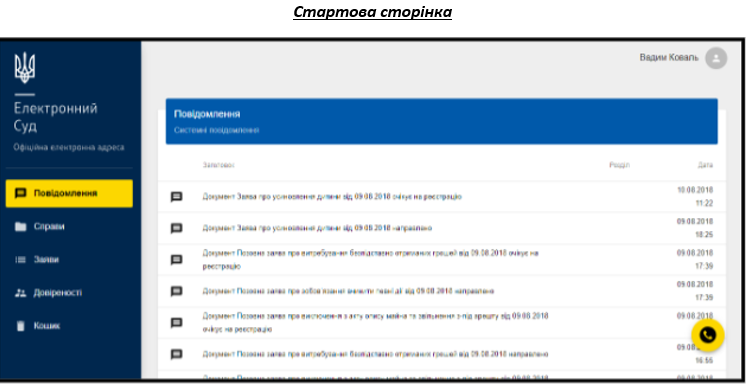 2СправиМістить інформацію щодо судових справ, які були зареєстровані в суді на основі отриманої заяви, яку подано через електронний кабінет.Всі справи розміщені в таблиці, де відображено:1. Номер справи.2. Суд, в якому зареєстрована справа.3. Роль у справі (позивач, відповідач, боржник тощо).4. Дата надходження справи до суду.5. Дата останнього оновлення інформації по справі.Для перегляду справи необхідно натиснути на неї.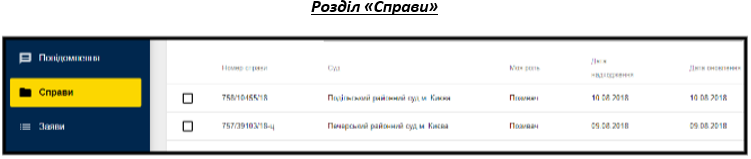 3ЗаявиУ підрозділі користувачем власне створюються заяви, які подаються до суду. Створення заяви відбувається у декілька етапів, починаючи від вибору суду, до якого подається заява, закінчуючи сплатою судового збору. Також користувач може відслідкувати зміну статусів заяви, яку подано до суду. Значення в колонці «Статус» змінюється в залежності від проходження заяви по системі.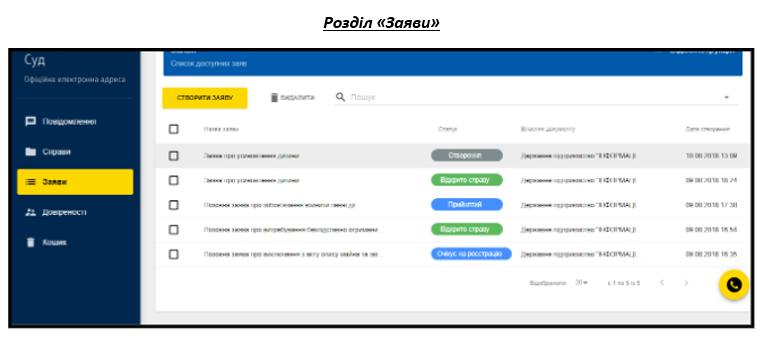 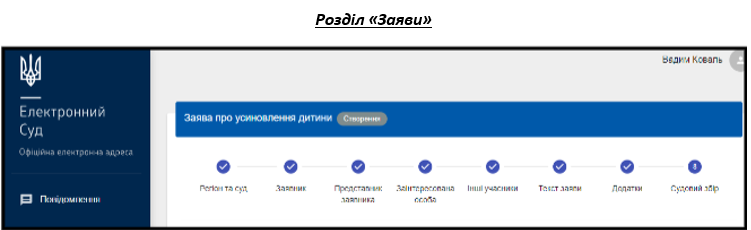 4ДовіреностіКористувач має можливість створити довіреність на свого представника та права доступу для нього:1. Перегляд – представник може ознайомитися з документом.2. Редагування – представник створює та редагує заяви без права подання до суду.3. Подання – представник створює, редагує, підписує заяви своїм особистим електронним підписом та передає їх до суду.4. Передоручення – представник може передати надані йому права іншим представникам.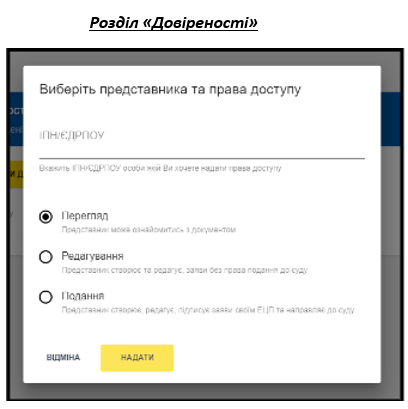 5КошикМістить видалені заяви, які створювалися в особистому кабінеті.№НазваПоясненняПримітка1ВидаленняЧорновик документу видалено до кошику.2СтворенняЧорновик документу.3ПідписанняЧорновик документу має як мінімум один електронний підпис.4Очікує на відправленняОригінал документу засвідчено електронним підписом та очікує на відправку.5ВідправленийОригінал документу готовий до відправки та потрапив до шлюзу на відправку в суд.6Помилка відправленняОригінал документу готовий до відправки, але не потрапив до шлюзу на відправку до суду.7Помилка отриманняОригінал документу запитано, але не прийнято в результаті внутрішнього контролю.Цей статус повертає суд.8ПрийнятийОригінал документу запитано зі шлюзу відправки та успішно прийнято.Цей статус повертає суд.Документ потрапив до суду.9Відмовлено в реєстраціїОригінал документу запитано зі шлюзу відправки та успішно прийнято, але в суді йому відмовлено в реєстрації.Цей статус повертає суд.Наприклад, погано від скановані додатки або заяву подано не до того суду.10Помилка реєстраціїПід час реєстрації виникла певна помилка, яка унеможливлює подальшу роботу з документом.Цей статус повертає суд.11Очікує на реєстраціюОригінал документу запитано зі шлюзу відправки, успішно прийнято та чекає на реєстрацію. Цей статус повертає суд.12ЗареєстрованийОригінал документу запитано та успішно зареєстровано та на його основі відкрито провадження.Цей статус повертає суд шляхом передачі матеріалів відкритого провадження.13Відкрито справуОригінал документу запитано та на його основі відкрито провадження.Цей статус повертає суд шляхом передачі матеріалів відкритого провадження.На основі заяви створено справу з приєднаною до неї реєстраційною карткою вхідного документу. Картка вхідного документу створюється на основі заяви, що надійшла через електронний кабінет.1ведення електронного діловодства, в тому числі рух електронних
документів у межах відповідних органів та установ та між ними, реєстрацію вхідних і вихідних документів та етапів їх руху2централізоване захищене зберігання судових справ, процесуальних, інших документів та інформації в єдиній базі даних3захищене зберігання, автоматизовану аналітичну і статистичну обробку інформації4збереження судових справ та інших документів в електронному архіві5обмін документами та інформацією (надсилання та отримання документів та інформації, спільна робота з документами) в електронній формі між судами, іншими органами системи правосуддя, учасниками судового процесу, а також проведення відеоконференції в режимі реального часу6автоматизацію роботи судів, органів та установ системи правосуддя, в тому числі, автоматизоване формування в режимі реального часу основних аналітичних показників діяльності;7автоматизацію процесів ведення бухгалтерського, статистичного, кадрового обліку, формування та консолідації фінансової, статистичної та управлінської звітності8автоматизацію процесів планування та виконання бюджетів9віддалений доступ користувачів ЄСІТС до будь-якої інформації, що в ній зберігається, в електронній формі відповідно до диференційованих прав доступу10визначення судді (судді-доповідача) для розгляду конкретної справи у порядку, визначеному процесуальним законом11визначення присяжних для судового розгляду з числа осіб, які внесені до списку присяжних12відбір кандидатури арбітражного керуючого у справах про банкрутство13розподіл справ у Вищій кваліфікаційній комісії суддів України, Вищій раді правосуддя, їх органах14аудіо- та відеофіксацію судових засідань, засідань Вищої кваліфікаційної комісії суддів України, Вищої ради правосуддя, її органів, їх транслювання в мережі Інтернет у порядку, визначеному законом15ведення Єдиного державного реєстру судових рішень16ведення Єдиного державного реєстру виконавчих документів17функціонування офіційного веб-порталу судової влади України,  веб-сайтів Вищої ради правосуддя та Вищої кваліфікаційної комісії суддів України18функціонування єдиного контакт-центру для управління запитами, іншими зверненнями19можливість автоматизованої взаємодії ЄСІТС з іншими автоматизованими, інформаційними, інформаційно-телекомунікаційними системами органів та установ системи правосуддя, органів правопорядку, Міністерства юстиції України та підпорядкованих йому органів та установ20можливість учасникам справи брати участь у судовому засіданні в режимі відеоконференції21інші функції, передбачені Положенням про ЄСІТСнаявні ресурси сховищ даних через їх обмеженість та моральну застарілість не дозволяють забезпечити надійне зберігання та продуктивну обробку процесуальних та інших документів у судах, обмін даними між судами та центральною системою, збереження судових справ та інших документів в централізованому електронному архівііснуючий функціонал автоматизованої системи документообігу суду не дає можливості спільної роботи з документамирозроблена підсистема «Електронний суд» потребує доопрацювання, інтеграції з іншими підсистемами ЄСІТС, у тому числі з урахуванням необхідності реєстрації офіційних електронних адрес, розмежування прав доступу на перегляд судових документівнаявна підсистема відеоконференцзв’язку обмежена кількістю спеціально обладнаних для цього приміщень (робочих місць) та не забезпечує мобільності проведення відеоконференційпрограмне забезпечення відеотрансляції судових засідань та організації відеоконференцзв’язку не використовує консолідований центр обробки, збереження та відтворення мультимедійної інформаціїорганізація реєстрації користувачів та розподілу прав доступу до підсистеми не дозволяє її ефективного використаннявіддалений доступ користувачів ЄСІТС до будь-якої інформації, що зберігається в електронній формі відповідно до диференційованих прав доступу, неможливий без запровадження централізованих політик керування обліковими записами користувачів, який на даний час в системі відсутній (здійснюється на прикладному рівні для кожної окремої підсистеми)існуючий Єдиний державний реєстр судових рішень не підтримує можливості диференційованих прав доступу його користувачів, можливості інтеграції з іншими модулями та підсистемами, зокрема для забезпечення взаємодії з Єдиним державним реєстром юридичних осіб, фізичних осіб-підприємців та громадських формувань, а також не забезпечує належного рівня знеособлення інформаціївзаємодія систем автоматизації судів, органів та установ системи правосуддя з іншими автоматизованими, інформаційними, інформаційно-телекомунікаційними системами органів правопорядку, Міністерства юстиції України та підпорядкованих йому органів та установ здійснюється шляхом використання великої кількості окремих модулів замість використання консолідованого інформаційного вузлаіснуючі системи автоматизації судів, органів та установ системи правосуддя не відповідають вимогам технічного захисту інформації для інформаційно-телекомунікаційних систем, де обробляється інформація з обмеженим доступом, зокрема, персональні дані, таємниця слідства, медична таємниця, таємниця усиновлення, службова інформація тощо, та є вразливими до інформаційних загрозНазва періодуСтрок реалізаціїЗавданняЕтап 1( ІV квартал 2019 р. – I квартал 2020 р.)1. Проектування ЄСІТС:1.1. Розробка техніко-економічного обґрунтвання побудови ЄСІТС. Визначення системної архітектури, вибір технологій проектування та розробки, побудови апаратно-програмних компонент ЄСІТС. Визначення переліку та придбання необхідного обладнання, апаратних засобів та програмного забезпечення для функціонування ЄСІТС.1.2. Внесення змін до технічного завдання на побудову ЄСІТС (загальнотехнічне рішення).1.3. Розробка часткових технічних завдань на побудову підсистем та модулів ЄСІТС.Етап 2(І-II квартали 2020 р.)2.1. Побудова загальносистемних компонент:- Центральне інформаційне сховище. - Система управління та обміну документами.- Підсистема управління доступом та інформаційною безпекою.2.2. Розробка макетів основних підсистем та модулів:- Єдиний державний реєстр судових рішень.- Єдиний державний реєстр виконавчих документів.- Електронний кабінет (веб-сервіс у відкритому та захищеному середовищах). - Електронний суд.- Веб-портал судової влади.- Контакт-центр органів судової влади.Етап 3(III квартал 2020 р. - IV квартал 2021 р.)1. Розробка пілотних проектів та макетів основних підсистем Центральної системи ЄСІТС.2. Розробка пілотних проектів та макетів основних модулів системавтоматизації діяльності органів та установ системи правосуддя.3. Запуск пілотних проектів ЄСІТС в дослідну експлуатацію у визначених судах, органах та установах системи правосуддя.Етап 4(2021-2023 рр.)1. Впровадження систем автоматизації діяльності судів, органів та установ системи правосуддя.2. Розробка та впровадження підсистеми «Електронний архів»3. Впровадження підсистеми «Автоматизована взаємодія з іншими автоматизованими системами».4. Створення комплексної системи захисту інформації та отримання атестату відповідності..5. Забезпечення комплексного функціонування ЄСІТС та впровадження регламентів технічної підтримки та супроводження в рамках контакт-центру ЄСІТС (служба сервіс-деск) та комплексної підсистеми оперативного моніторингу, контролю доступності та керування конфігураціями.Етап 5після 2023 р.Передбачає можливість подальшої технологічної еволюції та нарощування її функціонального набору у відповідності із досягненнями науково-технічного прогресу, змінами законодавства та актуальними вимогами суспільства.Ризики при впровадженні ЄСІТСРизики при впровадженні ЄСІТСРизики при впровадженні ЄСІТСРизики при впровадженні ЄСІТСРизики при впровадженні ЄСІТСнедотримання терміну впровадження у разі необхідності доопрацювання системи при виявленні суттєвих помилок в процесі інтеграції модулів та (або) тестування, зважаючи на складність системи та стислі терміни впровадження.неповна або часткова реалізація окремих функцій внаслідок неврахування окремих процесів або їх частин у технічній документації настворення ЄСІТС внаслідок масштабності системинесвоєчасне або не в повному обсязі виділення фінансових ресурсів для придбання необхідного обладнання, розробки та впровадження програмного забезпеченняне використання на перших етапах інструментів ЄСІТС з причини низької довіри користувачів, що є наслідком відсутності практичних навичок роботи в ЄСІТС та зміни загальної організаційної парадигминеефективність роботи в ЄСІТС в окремих судах внаслідок невідповідної технічної бази (морально застаріла комп’ютерна техніка, відсутність оргтехніки, нерезервовані канали зв’язку та канали недостатньої швидкості)